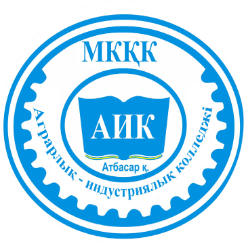 Рассмотрен и одобренна заседании педагогического советаот 30 ноября 2022г.Самоанализ образовательной деятельностигосударственного коммунального казенного предприятия «Аграрно-индустриальный колледж, город Атбасар, Атбасарский район»при управлении образования Акмолинской областипо специальности 07161600 Механизация сельского хозяйствагород АтбасарОтчет по само аттестации по специальности  «Механизация сельского хозяйства» 1.Общая характеристика ГККП «Аграрно-индустриальный колледж,город Атбасар, Атбасарский район».СПЕЦИАЛЬНОСТЬ: 1504000 «Фермерское хозяйство (по профилю)»КВАЛИФИКАЦИЯ: 150406 2 «Тракторист-машинист сельскохозяйственного производства»150408 2 «Слесарь-ремонтник»(согласно Классификатора специальностей и квалификаций технического и профессионального , послесреднего образования, утверждённого Приказом МОН РК от 27.09.2018 года №500)СПЕЦИАЛЬНОСТЬ: 07161600 «Механизация сельского хозяйства» КВАЛИФИКАЦИЯ: 3W07161601 «Слесарь-ремонтник»                                    3W07161603  «Тракторист-машинист сельскохозяйственного производства» (согласно  Классификатора  специальностей и квалификаций технического и профессионального , послесреднего образования, в редакции приказа Министра образования и науки РК от 08.04.2021 № 157 )Подготовка специалистов по образовательной  программе по специальности 07161600 «Механизация сельского хозяйства»   осуществляется на основании государственной  лицензии  № 13000516 от 20.01.2013 года, приложение №004 от 29.04.2021 года,  выданной Департаментом по контролю в сфере образования Акмолинской области Комитета по контролю в сфере образования и науки Министерства образования и науки Республики Казахстан . (Приложение 1 Лицензия)Форма обучения:- на базе основного среднего  образования,  срок обучения 2г. 10 мес., язык обучения русский.ГККП «Аграрно-индустриальный колледж» прошёл институциональную аккредитацию 23-25 ноября 2020 года. По итогам заседания Аккредитационного совета колледж был аккредитован на 5 лет, выдано свидетельство об институциональной аккредитации IA № 0253 от 14.12.2020 года, срок действия: 14.012.2020 г – 13.12.2025 год.Образовательная программа 07161600 «Механизация сельского хозяйства»  прошла специализированную аккредитацию сроком на 5 лет (свидетельство  SA № 0955 от 14.12.2020 года, срок действия: 14.12.2020 г – 13.12.2025 год.);2. Анализ кадрового потенциала. Кадровая политика колледжа основывается на статьях Трудового кодекса РК № 414-V-ЗРК от 23 ноября 2015 г. и на основании Приказа Министра образования и науки Республики Казахстан от 13 июля 2009 года № «Об утверждении Типовых квалификационных характеристик должностей педагогических работников и приравненных к ним лиц».Качественно-количественный состав инженерно-педагогических работников и сотрудников колледжа определяется тарификационными списками и штатным расписанием. Укомплектованность колледжа согласно штатному расписанию.Кадровый состав специальности 07161600 «Механизация сельского хозяйства» (по видам)  13 преподавателей общеобразовательных дисциплин, 2 преподавателя специальных дисциплин  и 2 мастера производственного обучения. Штатный состав специальности достаточно стабильный. Кадровый состав специальности укомплектован в соответствии с тарификацией. (Приложение 2  качественный состав по специальности)Сведения о  повышении квалификации руководящих кадров, педагоговДоля педагогов, прошедших курсов повышения квалификации педагогов (в том числе руководителей, заместителей руководителя) не реже одного раза в три годаВ соответствии с подпунктом 38-1) статьи 5 Закона Республики Казахстан от 27 июля 2007 года "Об образовании", на основании Приказа Министра образования и науки Республики Казахстан от 27 января 2016 года № 83. «Об утверждении Правил и условий проведения аттестации педагогов, занимающих должности в организациях образования, реализующих общеобразовательные учебные программы дошкольного воспитания и обучения, начального, основного среднего и общего среднего образования, образовательные программы технического и профессионального, послесреднего, дополнительного образования и специальные учебные программы, и иных гражданских служащих в области образования и науки», Правил организации и проведения курсов повышения квалификации педагогов, а также посткурсового сопровождения деятельности педагога Приказ Министра образования и науки Республики Казахстан от 28 января 2016 года № 95, 68 педагогических работников активно повышают свой профессиональный уровень через курсы повышения квалификации. Пять ИПР имеют педагогический стаж менее года.       Доля педагогов, прошедших курсов повышения квалификации педагогов (в том числе руководителей, заместителей руководителя) не реже одного раза в три года составляет 100 %.     За период 2020-2021, 2021-2022, 2022-2023 учебные годы – доля штатных педагогов, прошедших повышение квалификации в межаттестационный период составляет 100 %.Сведения о повышении квалификации и переподготовке кадров за последние пять лет в соответствии с профилем преподаваемых дисциплинСписок педагогических работников, прошедших курсы повышения квалификации в 2022 годуСписок педагогических работников, прошедших курсы повышения квалификации в 2021 годуСписок педагогических работников, прошедших курсы повышения квалификации в 2020 годуВесь педагогический состав прошел курсы по повышению квалификации НАО «Талап» «Педагогтердің ІТ-құзіреттіліктерін дамыту және жетілдіру» «Талап» жас маман сертификат «Білікті кадрларды даярлауда халықаралық тәжірибені ескере отырып педагогтердің кәсіби даму»  (Приложение 3 курсы повышения квалификаций). Международный центр образовательных технологий с 9 по 20 декабря 2022 года проводит онлайн-стажировку «Инклюзивное профессиональное образование: современный взгляд и подходы». На участие в данной онлайн-стажировке подали заявки 36 педагогов и мастеров производственного обучения, из них 2 педагога по специальности  07161600 «Механизация сельского хозяйства» Доля педагогов, имеющих высшее (послевузовское) педагогическое образование по соответствующему профилюилю документ, подтверждающий педагогическую переподготовку:В настоящий момент в ГККП «Аграрно-индустриальный колледж, г.Атбасар» при управлении образования Акмолинской области из 68 педагогов колледжа 58 имеют высшее образование. Таким образом, доля педагогов с высшим образованием составляет 85,3%Доля педагогов, которые не реже одного раза в пять лет повышали /подтверждали уровень квалификационной категории (в том числе руководителей не реже одного раза в три года)Качественный состав ГККП «Аграрно-индустриальный колледж, г. Атбасар» при управлении образования Акмолинской области состоит из 73 штатных инженерно – педагогических работников, из них в 2020-2021 учебном году аттестацию прошли заместители руководителя: -Зардиева В.А- заместитель руководителя второй категории по должности заместитель директора по учебно-производственной работе № 62 от 04.06.2021 года приказ от 31.05.2021 года №50.-Омарова Г.А- заместитель руководителя второй категории по должности заместитель по учебной работе № 63 от 04.06.2021 года приказ от 31.05.2021 года №50. Стаж работы в должности руководителя колледжа Лукина В.В., Зам по ВР Толкумбековой Т.П., Зам по МР Каппасовой Р.Н. составляет менее трех лет. В 2021 году весной прошли аттестацию на квалификационную категорию педагог-эксперт – 1 педагог, осенью прошли аттестацию на квалификационную категорию педагог-модератор - 5 человек. Доля педагогов, которые не реже одного раза в пять лет повышали/подтверждали уровень квалификационной категории составляет 97%. Доля педагогов по общеобразовательным дисциплинам организаций образования, для которых основным местом работы является лицензиат, от общего числа педагогов по общеобразовательным дисциплинам по подготавливаемым квалификациям специальностиДоля педагогов по общеобразовательным дисциплинам организаций образования, для которых основным местом работы является лицензиат, от общего числа педагогов по общеобразовательным дисциплинам по подготавливаемым квалификациям специальности составляет 81,5% в колледже работает 27 преподавателей общеобразовательных дисциплин из них 5 совместителей Сведения о  прохождении аттестации руководителя и администрации.Качественный состав ГККП «Аграрно-индустриальный колледж, г. Атбасар» при управлении образования Акмолинской области состоит из 73 штатных инженерно – педагогических работников, из них 71 сотрудник повышал / подтверждал квалификационную категорию, из них  в 2020-2021 учебном году аттестацию прошли заместители руководителя: - Зардиева В.А- заместитель руководителя второй категории по должности заместитель директора по учебно-производственной работе № 62 от 04.06.2021 года приказ от 31.05.2021 года №50.- Омарова Г.А- заместитель руководителя второй категории по должности заместитель по учебной работе № 63 от 04.06.2021 года приказ от 31.05.2021 года №50. Стаж работы в должности руководителя колледжа Лукина В.В., Зам по ВР Толкумбековой Т.П., Зам по МР Каппасовой Р.Н. составляет менее трех лет. В 2021 году весной прошла аттестацию на квалификационную категорию педагог-эксперт – 1 педагог, осенью прошли аттестацию на квалификационную категорию педагог-модератор - 5 человек.       Доля педагогов, которые не реже одного раза в пять лет повышали/подтверждали уровень квалификационной категории составляет 100%. Доля педагогов высшей и первой категории, педагогов-экспертов, педагогов-исследователей, педагогов-мастеров и (или) магистров, от числа педагогов по подготавливаемым квалификациям специальности, для которых основным местом работы является лицензиат (для технического и профессионального образования) Качественный состав ГККП «Аграрно-индустриального колледж, г. Атбасар» при управлении образования Акмолинской области на1.12.2022 года (Выписка из НОБД приложение 19)Процент сотрудников, имеющих высшую и первую категорию, педагог-исследователь, педагог-эксперт, магистр составляет 31,5 процентов,  что соответствует лицензионным требованиям.В ГККП  «Аграрно-индустриальный колледж, г. Атбасар» при управлении образования Акмолинской области доля педагогов, высшей и первой категории, доля экспертов, педагогов-исследователей, педагогов-мастеров и магистров по специальности «Механизация сельского хозяйства», от  числа педагогов по подготавливаемым квалификациям специальности, для которых основным местом является лицензиат, на  1 сентября на 2022-2023 года составляет  46 % Сведения о педагогах и мастерах производственного обучения, для которых основным местом работы является лицензиат            Доля педагогов по специальным дисциплинам и мастеров производственного обучения организаций образования, для которых основным местом работы является лицензиат, от общего числа педагогов по специальным дисциплинами и мастеров производственного обучения по подготавливаемым квалификациям специальности составляет 93 %, в колледже преподавателей по специальным дисциплинами и мастеров производственного обучения штатных- 68 человек. По специальности: доля педагогов специальных дисциплин и мастеров производственного обучения по специальности «Механизация сельского хозяйства», для которых основным местом работы является лицензиат, от  общего числа педагогов по подготавливаемым квалификациям специальности, за  2022-2023 год 100% .Сведения о педагогах по общеобразовательным дисциплинам  	Доля педагогов по общеобразовательным дисциплинам организаций образования, для которых основным местом работы является лицензиат, от общего числа педагогов по общеобразовательным дисциплинам по подготавливаемым квалификациям специальности  составляет 100 %, в колледже все преподаватели общеобразовательных дисциплин являются штатнымиСтажировка ИПРДоля педагогов, прошедших стажировку на предприятиях за последние 3 года, от количества педагогов специальных дисциплин, мастеров производственного обучения по специальности составляет 83,3% .Стажировка на предприятиях и организациях, соответствующих профессиональной направленности, является обязательной для преподавателей и мастеров производственного  обучения, отвечающих за освоение обучающимися профессионального цикла. Стажировка проводится с отрывом от основной работы, не реже чем один раз в 3 года, согласно положения о модульной системе повышения квалификации (стажировке) преподавателей и мастеров производственного обучения. Основной целью стажировки является формирование и развитие профессиональных компетенций преподавателей и мастеров производственного обучения образовательного учреждения. Приобретение преподавателями специальных дисциплин и мастерами производственного обучения опыта практической деятельности с целью формирования новых профессиональных компетенций, получения (обновления) знаний, методов исследования. Стажировка носит практико-ориентированный характер.Список педагогов, прошедших стажировку на предприятии за 2020-2021, 2021-2022, 2022-2023 учебные годы.Список педагогов, прошедших стажировку на предприятии за 2020-2021, 2021-2022, 2022-2023 учебные годы.Из 2 преподавателей специальных дисциплин и 2 мастеров производственного обучения стажировку прошли 3 человека, один человек имеет стаж работы по специальности менее трех лет.Доля педагогов и мастеров производственного обучения, имеющих степень магистра, ученую степень доктора философии (PhD)Качественный состав ГККП «Аграрно-индустриальный колледж, г.Атбасар» при управлении Акмолинской области состоит из 68 штатных инженерно-педагогических работников, среди которых 1 имеет академическую степень магистра, что составляет 1,5 % от всего педагогического состава.За период 2020-2021, 2021-2022, 2022-2023 учебные годы – доля штатных педагогов, прошедших повышение квалификации в межаттестационный период составляет 100 %,        Образовательную программу реализуют преподаватели разных возрастных групп: опытные, с большим педагогическим и профессиональным стажем и молодые преподаватели, которые проявляют стремление к современным технологиям.В колледже действуют три методических объединения: методическое объединение преподавателей общеобразовательных дисциплин; методическое объединение преподавателей специальных дисциплин и мастеров производственного обучения; методическое объединение классных руководителей.        Процедура принятия и утверждения политики обеспечения качества образования колледжа осуществляется через педагогический совет, попечительский совет, индустриальный совет.2. Критерии оценки организаций образования, реализующих образовательные программы технического и профессионального, послесреднего образования1.наличие и соответствие годового плана работы организации образования задачам технического и профессионального образования. В колледже созданы все необходимые условия для получения качественного образования, в частности: библиотека, читальный зал, учебные кабинеты, оснащённые техническими средствами обучения, интерактивными досками, учебные лаборатории, мастерская, два спортивных зала, стадион, спортивная площадка и другие необходимые средства. Стратегия развития колледжа направлена на обеспечение качества подготовки профессионально-мобильных специалистов для инновационной экономики Казахстана, конкурентоспособных, владеющих информационными технологиями, гармонично развитых личностей.Основополагающим документом, который регулирует образовательную, производственную и управленческую деятельности колледжа является стратегический план развития колледжа на 2020-2025 годы и план работы на текущий учебный год. Стратегический план - это комплексный план развития колледжа, предназначенный для достижения целей колледжа на период 2020-2025 годы.Основание для разработки Стратегии:- Стратегия развития Казахстана до 2025 года;- Стратегический план развития Республики Казахстан до 2025 года;- Стратегия национальной безопасности РК- Государственная программа развития образования и науки РК на 2020-2025 годы;- Государственная программа индустриально- инновационного развития РК на 2020-2025 годы;- Государственная программа «Цифровой Казахстан»;- ежегодные Послания Главы Государства и другие.Стратегический план развития колледжа на 2020-2025 годы согласован с главным социальным партнером колледжа -  с учебным центром подготовки кадров АО «ССГПО» и направлен на реализации Миссии «Повышение конкурентоспособности учебного заведения в соответствии с требованиями индустриально-инновационного развития в сфере профессиональной подготовки и воспитания конкурентоспособных специалистов».В целом, стратегический план развития колледжа на 2020-2025 годы направлен на тесное взаимодействие с работодателями на всех этапах образовательного процесса и полностью способствует достижению Миссии, целей и задач деятельности колледжа. Так же в плане отражено бюджетное планирование, ресурсы, Ожидаемые конечные результаты реализации Плана. По каждому разделу проведен SWOT – анализ текущей ситуацииНа основании Стратегического плана колледж ежегодно разрабатывал и утверждал рамках заседания Педагогического совета:-  годовой план работы, который отражает все направления деятельности (организационно-педагогические мероприятия, учебная работа, учебно-производственная, учебно-методическая работа, воспитательная работа, информационные технологии, психолого-педагогическое и медико-социальное сопровождение учебно-воспитательного процесса, финансово-хозяйственная деятельность, внутриколледжный контроль).;- внутренние локальные акты, регламентирующие образовательный процесс.О достаточной степени согласованности миссии, видения и стратегии можно судить по результатам работы колледжа, которая демонстрирует стабильность основных показателей – набор, выпуск, трудоустройство, востребованность выпускников на предприятиях и организациях региона. В начале учебного года на первом Педагогическом совете колледжа анализируются результаты работы и ставятся задачи на новый учебный год, рассматривается и утверждается годовой план колледжа. При разработке годового плана работы колледжа каждый член администрации отвечает за формирование своего раздела. План отражает основные направления деятельности учебного заведения, ключевые мероприятия, сроки реализации, ожидаемые результаты. Колледжем ведется работа по созданию необходимых условий для получения качественного образования, направленного на формирование, развитие и профессиональное становление личности. Определены стратегические, тактические, долгосрочные и краткосрочные цели.  В годовом плане колледжа представлена информация по профессиональной ориентационной работе с обучающимися. Профориентационная работа является одним из важных направлений деятельности Колледжа в привлечении в учебное заведение абитуриентов мотивированных на получение рабочей профессии. Профориентационная работа Колледжа строится совместно с профориентационной работой  школ района. План воспитательной работы отражает цели, задачи и  мероприятия по ключевым 12 направлениям: организационная работа, деятельность органов студенческого Парламента, воспитание казахстанского патриотизма и гражданственности, правовое воспитание;  Духовно-нравственное воспитание; национальное воспитание, воспитание межэтической толерантности и общественного согласия; профилактика религиозного экстремизма и терроризма; антикоррупционное воспитание; семейное воспитание; трудовое и профессиональное, экономическое и экологическое воспитание, поликультурное и художественно-эстетическое воспитание; физическое воспитание и формирование здорового образа жизни,  а так же ведется контроль и определение проблемных зон воспитательного процесса, оказание методической помощи кураторам учебных групп, социальному педагогу, педагогу – психологу, работа с родительской общественностью.Воспитательная работа ведется в соответствии с нормативными актами Республики Казахстан и планом воспитательной работы.2. наличие разработанных организациями технического и профессионального, послесреднего образования (далее – ТиППО) образовательных программ с участием работодателей на основе требований ГОСО, профессиональных стандартов (при наличии), профессиональных стандартов WorldSkills (при наличии):На 2020-2021, 2021-2022  учебные года образовательные программы не разрабатывались, так как до 1.09.2022 года действовал приказ МОН РК от 31 октября 2017  года № 553«Об утверждении типовых учебных программ и типовых учебных планов по специальностям технического и профессионального образования», рабочие учебные планы  составлены в соответствии типовыми учебными планами и типовыми учебными  программами по специальностям технического и профессионального, послесреднего образования, утверждёнными приказом министра образования и науки Республики Казахстан от 31 октября 2017 года №553.С 2022-2023 учебного года согласно ГОСО (№348 от 03.08.2022г.) организациям технического и профессионального, послесреднего образования (ТиППО) предоставлена академическая самостоятельность. Образовательная программа разрабатывалась самостоятельно колледжем с участием работодателей (п.5 ГОСО). Согласно п. 15 ГОСО колледж выстраивает траекторию обучения с учетом уровней технического и профессионального образования и определяет срок освоения образовательной программы согласно моделей ГОСО в зависимости от сложности квалификации (п.22 ГОСО.На 2022-2023 учебный год образовательная программа ориентированна на результаты обучения и разработана самостоятельно с участием работодателей: Общественное обьеденение  «Ассоциация крестьянских хозяйств «Фермер»,ТОО "Қаражар 2004", ТОО "Феникс" 	 Паспорт образовательной программы по специальности 07161600 «Механизация сельского хозяйства»  размещен в Реестре ОП на сайте «Талап»,  дата регистрации в реестре – 07.18.2022 года, регистрационный номер – 18587.Содержание образовательных программ отражает профессиональную деятельность по квалификации, соответствуют уровню НРК Образовательные программы включают: рабочий учебный план и рабочие учебные программы по общеобразовательным дисциплинам, базовым и профессиональным модулям, оформленны рабочие учебные программы по общеобразовательным дисциплинам согласно Приложению 8 к приказу МОН РК от 6 апреля 2020 года № 130, в редакции приказа Министра просвещения РК от 27.08.2022 № 382.3. наличие разработанных рабочих учебных планов на основе моделей учебного плана технического и профессионального образования (далее-ТиПО), согласно приложениям 1, 2 ГОСО; Образовательная деятельность колледжа в 2020-2021, 2021-2022, 2022-2023 учебных годах, как поставщика образовательных программ ТиППО, велась по специальности в разрезе по годам:2020-2021 учебный год2021-2022 учебный год2022-2023 учебный годРазработка и утверждение рабочих учебных планов проводится рабочей группой, состоящей из работодателей, руководителей методических объединений, ведущих преподавателей специальных дисциплин и мастеров производственного обучения. В разработке и реализации программ участвует  постоянный социальный партнер – ОО «Ассоциация крестьянских хозяйств «Фермер», в лице руководителя Волкова А.А. Все программы ориентированы на подготовку конкурентоспособных специалистов на основе инновационных технологий образовательного процесса, внедрения новых форм обучения, развития социального партнерства и внедрения дуального обучения. 2020-2021 учебный годОбучающиеся 3 курса согласно РУПа на 2020-2023 учебный год обучаются по общеобразовательной программе1504000 «Фермерское хозяйство (по профилю)» по модульной дуальной системе обучения.(Приложение 4 Рабочий учебный план)  Третий курс обучается по модульной системе обучения.Структура и содержание образовательной программы специальности 1504000 «Фермерское хозяйство (по профилю)» разрабатывается и утверждается согласно законодательству РК.Образовательная программа включает в себя: рабочий учебный план, график учебного процесса,  рабочие учебные программы дисциплин, календарно-тематические планы учебных дисциплин, рабочие учебные программы по производственного обучения,перечень производственного обучения,оценочные и методические материалы. Рабочий учебный план предназначен для реализации государственных требований к уровню подготовки специалистов по специальности 1504000 «Фермерское хозяйство (по профилю)» и определяет перечень, трудоемкость, последовательность и распределение по периодам обучения учебных курсов, дисциплин, практики и иных видов учебной деятельности обучающихся и формы их промежуточной аттестации.Рабочие учебные планы составлены на основании типовых учебных планов по специальности 1504000 «Фермерское хозяйство (по профилю)», рассматриваются на заседании методического совета, согласовываются с работодателем и утверждаются руководителем.Настоящий учебный план составлен на основе приложения 388-390 приказа Министра образования и науки Республики Казахстан от 31 октября 2017г. № 553 «Об утверждении типовых учебных планов и типовых образовательных учебных программ по специальностям технического и профессионального образования», а также согласно приложения 5приказа Министра образования и науки Республики Казахстан от 31 октября 2018 года №604 «Об утверждении государственных общеобязательных стандартов образования всех уровней образования». Образовательная программа по специальности 1504000 «Фермерское хозяйство (по профилю)», разработана с учётом требований нормативных документов Министерства образования и науки Республики Казахстан и представляет собой систему документов для организации образовательного процесса. Содержание образовательной программы реализуется через учебный план, в котором предусмотрено: общеобразовательные дисциплины на 1-2 курсе обучения-1448 часов. Объем учебного времени обязательного обучения составляет 1440 часов в год, что на три года составляет 4320 часов. Общеобразовательные дисциплины-1448 часов, базовые модули-348 часов, профессиональные модули-756 часов, а также производственное обучения и профессиональная практика-972 часа и итоговая аттестация.Последовательность изучения учебных дисциплин (модулей) определяется содержанием и объемом составления учебных планов и программ обучения. Общий бюджет времени, планируемый на обучение, учитывается при разработке структуры соответствующих образовательных учебных программ и учебных планов. Рабочие учебные программы составляются преподавателями на основании рабочих учебных планов, рассматриваются на заседании предметно-цикловой комиссии, методическом совете и утверждаются руководителем колледжа. Календарно-тематический план (КТП) составляется преподавателями спец дисциплин на основании рабочих учебных программ, рассматриваются на заседании МО и утверждаются заместителем руководителя по УПР.Образовательная программа специальности 1504000 «Фермерское хозяйство (по профилю)» практикоориентирована: в рабочих учебных планах предусмотрена последовательность теоретического и практического обучения. Для обеспечения более полного и чёткого выполнения условий образовательной программы в современных реалиях нашего региона специальность 1504000 «Фермерское хозяйство (по профилю)» была переведена на дульную форму обучения.  Форма и содержание контроля результатов освоения программ приближены к условиям профессиональной деятельности и позволяют оценить подготовленность обучающихся к решению профессиональных задач.Профессиональная подготовка осуществляется на базе организаций, учреждений, предприятий города и области, и выполняет важнейшую задачу при обучении будущих специалистов - формирует систему профессиональных знаний, умений и компетенций, что определяет уровень профессиональной квалификации специалиста. Главной целью практического обучения является повышение уровня профессиональных компетенций и осознание профессиональной ответственности. Основными социальными партнерами в организации практик по специальности  1504000 «Фермерское хозяйство (по профилю)»  являются: ТОО «Каражар 2004», ТОО «Феникс», ОО «Ассоциация крестьянских хозяйств «Фермер».Для обеспечения прохождения обучающимися профессиональной практики по системе дуального обучения, заключается 2-х сторонний договор между работодателем и руководителем колледжа, где описаны права и обязанности сторон. Методическим обеспечением профессиональной практики является рабочая учебная программа.При направлении на прохождение профессиональной практики обучающемуся выдаются направление, дневник. Обучающиеся колледжа по итогам каждого вида практики представляют отчет, который проверяется руководителем практики.Мониторинг качества знаний, обучающихся по практике, % Мониторинг успеваемости по специальности «Фермерское хозяйство (по профилю)» за 2020-2021, 2021-2022 учебный год:2020-2021 учебный год2021-2022 учебный годКвалификационные экзамены на базе колледжа проводятся комиссиями, в состав которых входят представители от базовых предприятий, являющихся социальными партнёрами колледжа и представители учебного заведения.        Квалификационные экзамены проходят следующими этапами: сдача практического квалификационного экзамена и сдачи теоретического экзамена.Обучающиеся 2 курса, срок обучения 2 г.10 мес., обучаются по общеобразовательной программе 07161600 «Механизация сельского хозяйства» по кредитно-модульной системе обучения согласно РУПа на 2022-2025 учебные годы.(Приложение 5 Рабочий учебный план)Цель образовательной программы: Подготовка специалиста, самостоятельно осуществляющего токарную обработку деталей машин и сборочных единиц на токарных станках, выполнение фрезерных работ на универсальных и специализированных фрезерных станках согласно требованиям профессиональных стандартов.       Нормативно-правовая основа рабочего учебного плана      Настоящий Рабочий учебный план по специальности «Механизация сельского хозяйства» разработан на основе:Закона Республики Казахстан от 27 июля 2007 года № 319-I «Об образовании»;Государственного общеобязательного стандарта технического и профессионального образования, утверждённого Приказом Министра просвещения Республики Казахстан от 3 августа 2022 года № 348 Об утверждении государственных общеобязательных стандартов дошкольного воспитания и обучения, начального, основного среднего и общего среднего, технического и профессионального, послесреднего образования»;Инструктивно-методических рекомендаций по организации учебного процесса в учебных заведениях технического, профессионального, послесреднего образования к началу 2022-2023 учебного года;Государственной лицензии KZ12LАА00013856 от 24.01.2019 г.;Профессионального стандарта «Мастер по эксплуатации и ремонту машин и механизмов», утверждённого приказом Заместителя Председателя Правления Национальной палаты предпринимателей Республики Казахстан «Атамекен» от 30.12.2019г. № 269 (приложение 6);Материально-технической базы колледжа: учебных кабинетов, лабораторий, мастерских, учебного полигона, учебного хозяйства. Код и наименование специальности указаны в соответствии с Классификатором специальностей и квалификаций технического и профессионального, послесреднего образования, Приказ Министра образования и науки Республики Казахстан от 27 сентября 2018 года № 500 (в редакции приказа Министра образования и науки Республики Казахстан от 8 апреля 2021 года № 157).	Рабочий учебный план регламентирует перечень и объем учебных дисциплин, последовательность, интенсивность и основные формы организации обучения, контроля знаний и умений обучающихся, утверждаемый учебным заведением и социальными партнерами. РУП разработан на основании кредитно-модульной технологии обучения. Количество кредитов обязательного обучения составляет 180 кредитов для освоения рабочих квалификаций на базе основного среднего образования. 1 кредит равен 24 академическим часам. 	Перечень и объем общеобразовательных дисциплин определены с учётом профиля специальности по общественно - гуманитарному направлению.Общеобразовательные дисциплины изучаются на 1-2 курсе. Объем учебного времени, отводимый на обязательное обучение, составляет 36 часов в неделю. Максимальный объем учебной нагрузки обучающихся составляет не более 54 часов в неделю (с учётом учебного времени на факультативы и консультации). Общий объем учебного времени модуля «Общеобразовательные дисциплины» составляет 60 кредитов/1440 часов с учётом промежуточной аттестации. Промежуточная аттестация по общеобразовательным дисциплинам предусматривает проведение экзаменов: казахскому языку и литературе; по русскому языку;истории Казахстана;математике;химия.Экзамены по общеобразовательным дисциплинам проводятся за счет кредитов, выделенных на модуль «Общеобразовательные дисциплины».При проведении лабораторных работ, практических занятий, в том числе по физическому воспитанию и производственному обучению в мастерских (на учебных полигонах и в учебных хозяйствах), перечень которых определяется в соответствии с учебным планом, учебные группы делятся на подгруппы численностью не более 15 человек, а по специальностям (профессиям), связанных с обслуживанием сложного оборудования, выполнением опасных и сложных работ не более 8 обучающихся.	Для оказания помощи и развития индивидуальных способностей, обучающихся предусмотрены консультации и факультативные занятия. Факультативные дисциплины предусмотрены на период теоретического обучения в объёме не более 4 часов в неделю. Количество консультаций на каждый год обучения составляет 100 часов.Предусмотрено изучение базовых модулей: развитие и совершенствование физических качеств; применение информационно-коммуникационных и цифровых технологий;применение базовых знаний экономики и основ предпринимательства;	Базовые компетенции направлены на формирование здорового образа жизни и совершенствование физических качеств, социализацию и адаптацию в обществе и трудовом коллективе, развитие чувств патриотизма и национального самосознания, приобретение навыков предпринимательской деятельности и финансовой грамотности, применение информационно-коммуникационных и цифровых технологий в профессиональной деятельности.        Рабочий учебный план, наряду с теоретическим обучением, предусматривают прохождение производственного обучения и профессиональной практики на базе социальных партнёров. Сроки проведения производственной и профессиональной практики могут переноситься в зависимости от различных условий и региональных особенностей, запросов работодателей.	 	 Квалификационный экзамен проводится после освоения каждой рабочей квалификации в форме: практической работы или демонстрационного экзамена в учебно-производственных мастерских, лабораториях и учебных центрах организаций ТиПО и/или на производственных площадках предприятий по квалификациям 3W07161601 «Слесарь-ремонтник», 3W07161603  «Тракторист-машинист сельскохозяйственного производства»Текущий контроль успеваемости, промежуточная и итоговая аттестация обучающихся осуществляются  согласно 	«Типовых правил проведения текущего контроля успеваемости, промежуточной и итоговой аттестации обучающихся для организаций среднего, технического и профессионального, послесреднего образования», утверждённых Приказом Министра образования и науки Республики Казахстан от 18 марта 2008 года № 125 в редакции Приказа Министра образования и науки Республики Казахстан от 25 сентября 2018 года № 494.По квалификации 3W07161601 «Слесарь-ремонтник» предусмотрено изучение профессиональных модулей:ПМ        01 «Ремонт узлов и механизмов сельскохозяйственных машин и оборудования» на 2 курсеПМ    02 «Восстановление деталей сельскохозяйственных машин и оборудования» ПМ 03 «Обкатка, испытание, регулирование, наладка сельскохозяйственных машин и оборудования» По квалификации 3W07161603  «Тракторист-машинист сельскохозяйственного производства»  предусмотрено изучение профессиональных модулей:ПМ 01 «Основные части тракторов, автомобилей и сельскохозяйственных машин.»ПМ  02 «Неисправности и ремонтные работы систем механизмов тракторов, автомобилей и сельскохозяйственных машин»ПМ   03 «Выполнение сельскохозяйственных работ»ПМ 10 «Контроль качества и выявления дефектов фрезерной обработки»;ПМ 04 «Соблюдение правил дорожного движения и основы безопасности движения при управлении транспортным средством»ПМ  05 «Техническое обслуживание при использовании и хранении тракторов, комбайнов и сельскохозяйственной техники»На I курсе обучения для установления логической последовательности предусмотрено изучение ПМ 01 по квалификации «3W07161603 «Тракторист-машинист сельскохозяйственного производства».  Профессиональное обучение по данному модулю, РО 1.2. Определять основные части тракторов, автомобилей и сельскохозяйственных машин, РО 1.3. Работать с системами и механизмами тракторов и автомобилей, РО 1.3. Работать с системами и механизмами тракторов и автомобилей запланирована на II семестр в количестве 144 часов (6 кредитов) сроком 4 недели. На II курсе студенты начинают изучение профессиональных модулей ПМ 01, ПМ 02, ПМ 03, по квалификации 3W07161601 «Слесарь-ремонтник», на профессиональное обучение отводится 144 часа, в том числе на производственную практику на базе предприятий – 132 часа. 	На III курсе проходят изучение профессиональных модулей ПМ 02, ПМ 03, ПМ 04, ПМ 05 по квалификации «3W07161603 «Тракторист-машинист сельскохозяйственного производства».  На профессиональное обучение отводится 336 часов, производственную практику на базе предприятий – 552 часа. Профессиональное обучение ведётся с учётом постановляющих, нормативных и инструктивных документов, организовано на предприятиях и организациях города, района в соответствии с учебным планом, позволяет обучающимся получить дополнительные компетенции, умения и знания, необходимые для обеспечения конкурентоспособности выпускника в соответствии с запросами регионального рынка труда и возможностями продолжения образования. В качестве базы для проведения профессиональной практики обучающихся определяются организации, уставная деятельность которых соответствует профилю подготовки специалистов и требованиям образовательной программы, имеющие квалифицированные кадры для осуществления руководства профессиональной практикой и материально-техническую базу. Общее количество на производственное   обучение составляет 1728 часов (72 кредита), что составляет 66,0% от часов теоретического обучения без учёта модуля «Общеобразовательные дисциплины» и Базовых модулей.	Для обучающихся, достигших 18-летнего возраста и старше в период профессиональной практики допускается увеличение учебной нагрузки до 40 часов в неделю.На основе рабочего учебного плана рабочей группой был разработан паспорт ОП, который размещён в реестре образовательных программ на сайте НАО «Талап»В рамках академической самостоятельности и согласно Методических рекомендаций по разработке рабочих учебных планов и программ организаций ТиПО, предложенных НАО «Талап», преподавателями разработаны рабочие учебные программы по базовым и профессиональным модулям рабочего учебного плана, содержание которых определены совместно с работодателями. (Приложение 7 Рабочие учебные программы)Для организации и проведения учебных занятий с обучающимися в организациях технического и профессионального образования создаются учебные группы.4.Наличие утвержденных организацией ТиППО рабочих учебных программ по всем дисциплинам и (или) модулям учебного плана с ориентиром на результаты обучения;На основе рабочих учебных планов преподавателями и  рабочими группами (преподаватели специальных дисциплин, мастера производственного обучения) разрабатываются рабочие учебные программы. Рабочие учебные программы являются основными планирующими документами по организации учебных занятий преподавателей с обучающимися. Рабочие учебные программы разрабатываются согласно «Методических рекомендаций по разработке рабочих учебных планов и программ с учетом академической самостоятельности организаций ТиПО, предложенных НАО «Talap».На 2020-2021 учебный год   специальности  1504000 «Фермерское хозяйство (по профилю)»,  срок обучения -2г 10месяцев на базе основного среднего образования, язык обучения – русский,   разработаны рабочие учебные программы по общеобразовательным, общегуманитарным, общепрофессиональным и специальным дисциплинам.  Рабочие учебные программы содержат тематический план учебной дисциплины, его содержание. Пояснительная записка содержит задачи и цели дисциплины, которые направлены на освоение программы и формирование различных компетенций. Программы рассмотрены  на заседании методических цикловых комиссий (протокол № 1 от 28 августа 2020г.) и утверждены руководителем колледжа В. Лукиным.На  2021-2022  учебный год по специальности  07161600 «Механизация сельского хозяйства», срок обучения 2 года 10 месяцев на базе основного среднего образования с государственным языком обучения  предоставлены  рабочие учебные программы по общеобразовательным, базовым и профессиональным модулям. 	Формы рабочих учебных программ  соответствуют приказу Министра образования и науки Республики Казахстан от 6 апреля 2020 года № 130 «Об утверждении Перечня документов, обязательных для ведения педагогам организаций среднего, технического и профессионального, послесреднего образования, и их формы». Рабочие программы разрабатывались по форме согласно №130 приказа, рассматривались на заседании методической цикловой комиссии, утверждались руководителем колледжа. Титульный лист содержит информацию о наименовании модуля или дисциплины, специальности, квалификации, форме обучения, общем количестве часов. Пояснительная записка  основана на описании дисциплины модуля, формируемой компетенции, постреквизитах. пререквизитах, необходимых средствах обучения, оборудовании, контактной информации преподавателей. Содержание рабочей учебной программы состоит из разделов, тем результатов обучения, критериев оценки, об общем количестве часов, в том числе теоретических, лабораторно-практических, аудиторных, самостоятельной работы обучающегося под руководством преподавателя, самостоятельной работы обучающегося, выполняемой полностью самостоятельно, производственного обучения профессиональной практики. Рабочие  учебные программы по каждому модулю раскрывают содержание обучения для достижения результатов обучения, показывает  распределение учебного времени по результатам обучения в часах/кредитах.  Пояснительная записка РУПр содержит следующую информацию:  описание модуля;  формируемую компетенцию (описание трудовой функции, на формирование которой направлено освоение модуля);  пререквизиты (перечень результатов обучения, которые может освоить обучающийся перед началом изучения модуля); постреквизиты (перечень результатов обучения, которые может освоить обучающийся после завершения данного модуля);  необходимые средства обучения и оборудование (учебно-лабораторное оборудование, учебно-производственное оборудование).Согласованность результатов обучения и критериев оценки дает обучающемуся  четкое представление о том, что ему необходимо достичь. Четкие критерии оценки удобны для работы преподавателя в плане структуры обратной связи. Основные компоненты рабочих учебных программ могут быть оценены, так как  ориентированы на результат обучения.5). реализация индивидуального учебного плана и специальной учебной программы для лиц с особыми образовательными потребностями (при наличии), с учетом особенностей их психофизического развития и индивидуальных возможностей обучающихся;ГККП «Аграрго-индустриальный колледж, г. Атбасар» по специальности 07161600 «Механизация сельского хозяйства» не осуществляет образовательную деятельность для лиц с особыми образовательными потребностями.соответствие перечня и объема обязательных общеобразовательных дисциплин, а также дисциплин углубленного и стандартного уровней обучения с учетом профиля специальности по направлениям: общественно-гуманитарное, естественно-математическое (для организаций технического и профессионального образования);При распределении часов колледж руководствовался «Инструктивно-методическими рекомендациями по организации учебного процесса в учебных заведениях технического и профессионального, послесреднего образования к началу 2021-2022 учебного года» от  31.08.2021г. № 5-13-2/3424. С учетом профиля специальности на дисциплины углублённого изучения отведено по 144 часа. На дисциплины стандартного уровня по 72 часа.  В 2020-2021, 2021-2022, 2022-2023 учебных годах перечень и объем общеобразовательных дисциплин был определён по естественно-математическому направлению.      К обязательным общеобразовательным дисциплинам относятся:«Русский язык» и «Русская литература», «Казахский язык и литература», «Иностранный язык», «Математика», «Информатика», «История Казахстана», «Самопознание», «Физическая культура» и «Начальная военная и технологическая подготовка».      Общеобразовательные дисциплины изучаются на 1-2 курсе. 2022-2023 учебном году часы по дисциплине самопознание в количестве 48 часов добавлены на изучение казахского языка и литературы.  7). Изучение интегрированных в модули образовательных программ технического и профессионального образования с включением отдельных модулей или дисциплин образовательных программ бакалавриата (для организаций послесреднего образования);ГККП «Аграрго-индустриальный колледж, г. Атбасар» по специальности 07161600 «Механизация сельского хозяйства» не осуществляет образовательную деятельность образовательных программ бакалавриата (для организаций послесреднего образования).8) Изучение общегуманитарных, социально-экономических дисциплин или базовых модулей, а также профессиональных модулей (за исключением военных специальностей);На 2020-2023 учебные годы предоставленный  рабочий учебный план по специальности 1504000 «Фермерское хозяйство (по профилю)»  , срок обучения – 2года 10 месяцев, язык обучения – русский, на базе основного среднего образования. на базе основного среднего образования, предусматривает подготовку обучающихся по кредитно-модульной технологии обучения и включает освоение как базовых, так и профессиональных модулей для формирования базовых и профессиональных компетенций. Базовые компетенции затрагивают вопросы социальной ответственности, организации работы, взаимоотношений с другими людьми на рабочем месте, навыки предпринимательской деятельности. Это такие базовые модули в количестве 348 часов:БМ01Применение профессиональной лексики в сфере профессиональнойдеятельности(проф.казахский)БМ01.1Применение профессиональной лексики в сфере профессиональнойдеятельности(проф.английский)БМ02 Составление деловых бумаг на государственном языкеБМ03 Развитие и совершенствование физических качествПрофессиональные модули описывают знания, умения и навыки по данной специальности и направлены на формирование профессиональных компетенций в конкретной профессиональной деятельности. Содержание профессиональных модулей разработано с учетом профессиональных стандартов, запросом социальных партнеров и учетом академической самостоятельности организации образования. В образовательную программу включено 12 профессиональных модулей в количестве 2264 часа.9). осуществление и прохождение производственного обучения и профессиональной практики в соответствии с требованиями государственного общеобязательного стандарта технического и профессионального, послесреднего образования, утвержденного приказом Министра просвещения Республики Казахстан от 3 августа 2022 года № 348 (зарегистрирован в Реестре государственной регистрации нормативных правовых актов под № 2903)Учебный процесс включает производственное обучение и профессиональную практику. Для организации производственного обучения и профессиональной практики в колледже разработаны и используются следующие документы:1) график учебного процесса;2) рабочая программа производственного обучения и профессиональной практики по специальностям;3) перечень учебно-производственных работ по всем специальностям в разрезе каждой учебной группы по каждому курсу обучения;4) приказы руководителя колледжа о направлении студентов на практику;рабочие планы-графики прохождения практики по всем специальностям и каждому курсу, согласованные с предприятиями;5) договора с предприятиями – базами практик о прохождении практики;6) отчеты - дневники студентов. Виды, сроки и содержание профессиональной практики (учебной, производственной, преддипломной) определяются рабочими учебными программами и рабочими учебными планами, которые разработаны согласно разработанных профессиональных стандартов, государственного общеобязательного стандарта ТиПО, утвержденного приказом Министра образования и науки Республики Казахстан от 31 октября 2018 года № 604,  типовых учебных планов и типовых учебных программ, утвержденных приказом Министра образования и науки Республики Казахстан от 31 октября 2017 года № 553 и типовых учебных планов и типовых учебных программ по специальностям технического и профессионального образования, утвержденных приказом Министра образования и науки Республики Казахстан от 15 июня 2015 года № 384.Рабочие учебные программы и рабочие учебные планы согласованы с социальными партнерами.Учебная практика (производственное обучение) проводится для обучающихся на всех специальностях в зависимости от специфики конкретной предметной области и профессиональной компетенции будущего специалиста.Учебная практика осуществляется в учебно-производственных мастерских и лабораториях под руководством мастера производственного обучения.По окончании производственного обучения мастером производственного обучения представляется отчет с итоговой оценкой по каждому обучающему и протокол проверочных работ.Профессиональная практика проводится на базе предприятий и организаций под руководством наставника (руководителя практики).Базами практики определяются предприятия (организации), уставная деятельность которых соответствует профилю подготовки специалистов и требованиям образовательной программы, обеспеченные квалифицированными кадрами для осуществления руководства профессиональной практикой и имеющие хорошее материально-техническое оснащение.С предприятием (организацией), определенной в качестве базы практики, заключается договор о проведении профессиональной практики в соответствии с типовым договором на проведение профессиональной практики, утвержденным приказом Министра образования и науки Республики Казахстан от 28 января 2016 года № 93.Сроки производственного обучения и производственной практики определены графиком учебного процесса на 1 и 2 полугодие, расписанием теоретических и практических занятий.Для проведения профессиональной практики по согласованию с предприятиями (организациями), определенными базами практик, утверждаются программы и календарные графики о прохождении практики.Направление обучающихся на профессиональную практику оформляется приказом руководителя организации образования с указанием сроков прохождения, базы и руководителя практики.Перед началом прохождения производственной и преддипломной практики на базе предприятия (организации) для обучающихся проводится инструктаж о целях, задачах, правилах, программе профессиональной практики и о безопасных условиях труда.Обучающемуся выдаются бланк направления и дневник-отчет о прохождении профессиональной практики установленной формы.По итогам завершения практики обучающимися представляются отчетыо выполнении программы профессиональной практики, содержащие рабочий план-график производственной практики, согласованный с руководителем предприятия, отметка о прибытии-убытии, дневник-отчет, производственную характеристику.      Письменные отчеты производственной практики оцениваются руководителем практики от колледжа, мастером производственного обучения с учетом предложений руководителя практики от предприятия (организации), о чем представляется отчет мастера производственного обучения с итоговой оценкой по каждому обучающему. Анализ производственного обучения и профессиональной практики по специальности за 2021-2022 учебный год: Специальность   1504000 Фермерское хозяйство (по профилю) Квалификация   150406 2 Тракторист - машинист сельскохозяйственного производства150408 2 «Слесарь-ремонтник»Группа 3 курса ФХ-31 (мастер производственного обучения Комаров С.А.) обучается по модульной системе обучения.Производственное обучение и профессиональная практика организованы в 5 и 6 семестрах на основании:1) рабочей учебной программы на 2020-2022 учебный год в количестве 612 часов в рамках изучения профессиональных модулей ПМ - 02 - Проведение технического обслуживания тракторов и текущего ремонта сельскохозяйственных машин, ПМ - 06 - Применение технологий механизированных работ при организации сельскохозяйственной деятельности, ПМ12 Выполнение практических работ по вождению им обслуживанию автомобиля. Программа утверждена руководителем колледжа в 2021 году по согласованию с социальным партнёром - ОО «Ассоциация крестьянских хозяйств «Фермер».Рабочая программа содержит пояснительную записку, планируемых результатов обучения дисциплинам, структуру и содержание программы с указанием учебных модулей, формируемых навыков, оценочных критериев, порядка подведения итогов практики;2) рабочего учебного плана на 2019-2022 годы, утверждённого руководителем колледжа в 2019 году по согласованию с социальным партнёром -  ОО «Ассоциация крестьянских хозяйств «Фермер».Рабочим учебным планом определено проведение 612 часов производственного обучения и профессиональной практики, в том числе производственное обучение - 36 часов (в 5 семестре -24, в 6 семестре - 12 часов). Общее количество часов профессиональной практики – 576, в том числе в 5 семестре - 216 часов по ПМ12, в 6 семестре - 144 часа - по модулю ПМ2, 216 часов – по модулю ПМ06. Количество учебных часов, отведённых для проведения производственного обучения и производственной практики в рабочем учебном плане соответствует количеству указанных учебных часов в рабочей программе;3) графика учебного процесса, утверждённого руководителем колледжа на первое и второе полугодие 2021-2022 учебного года.В связи с производственной необходимостью (преподавание специальных дисциплин мастером производственного обучения) проведено перераспределение количества часов по семестрам по производственному обучению, а именно 36 часов проведено в 1 семестре. Производственная практика организована на основании приказа руководителя колледжа от 02.09.2021 года №25/5, 18.04.2022 года №18, где базами практики определены:КХ «Чердынцев Ф.Р.»ТОО «Алем-777»ТОО «БаракатАгро.KZ»ИП «Кошпанова Е.Е.»КХ «Альви»ТОО «Алдындан»КХ «Аділ»ТОО «Cамарка-1»КХ «Кудряшов»КХ «Алтай»ТОО «АтбасарАгропродукт»КХ «Хлебороб»КХ «Штайнбарт Д.Р.»План производственного обучения и производственной практики выполнен в полном объёме, что подтверждается журналом учёта производственного обучения и электронным журналом на платформе College SmartNation.Группа 2 курса ФХ-21 (мастер производственного обучения Капанов К.Е.) обучается по модульной системе обучения.Производственное обучение и профессиональная практика запланирована в 3 и 4 семестрах на основании:1) рабочей учебной программы на 2021-2022 учебный год в количестве 270 часов в рамках изучения профессиональных модулей ПМ - 02 - Проведение технического обслуживания тракторов и текущего ремонта сельскохозяйственных машин, ПМ - 07 – Выполнение слесарных работ с применением знаний материалов.Программа утверждена руководителем колледжа в 2021 году по согласованию с социальным партнёром - ОО «Ассоциация крестьянских хозяйств «Фермер».Рабочая программа содержит пояснительную записку, планируемых результатов обучения дисциплинам, структуру и содержание программы с указанием учебных модулей, формируемых навыков, оценочных критериев, порядка подведения итогов практики;2) рабочего учебного плана на 2020-2023 годы, утверждённого руководителем колледжа в 2019 году по согласованию с социальным партнёром -  ОО «Ассоциация крестьянских хозяйств «Фермер».Рабочим учебным планом определено проведение 270 часов профессиональной практики, в том числе 144 часа - по модулю ПМ7 в 3 семестре, 216 часов – по ПМ09 в 4 семестре. Количество учебных часов, отведённых для проведения производственного обучения и производственной практики в рабочем учебном плане соответствует количеству указанных учебных часов в рабочей программе;3) графика учебного процесса, утверждённого руководителем колледжа на первое и второе полугодие 2021-2022 учебного года.Распределение учебных часов по полугодиям соответствует рабочему учебному плану.Производственная практика организована на основании приказа руководителя колледжа от 02.09.2021 года №25/4, 24.01.2022 года №12/6, где базами практики определены:ТОО «Әріп-Агро»КХ «Берик»ИП «Жаксылыков М.К.»ТОО «Жалтырское АТЭП»КХ «Дана»КХ «Тем-Кар»КХ «Турлыбеков А.Ш.»ИП «Родина Е.В.»ТОО «Кокшетау-Мельинвест»ТОО «Аграрное»КХ «Алтай»КХ «Комиссарова Т.Ю.»ИП «Дина»ИП «Береза В.В.»ТОО «AgroMar Trade»План производственного обучения и производственной практики выполнен в полном объёме, что подтверждается журналом учета производственного обучения и электронным журналом на платформе College SmartNation.Специальность 07161600        Механизация сельского хозяйстваКвалификация 3W07161601 Слесарь-ремонтник                            3W07161603 Тракторист-машинист сельскохозяйственного производстваГруппа 1 курса ПМСХ-11 (мастер производственного обучения Ибраев С.Х.)   обучается по кредитно-модульной системе обучения.Производственное обучение организовано на основании:1) рабочей учебной программы на 2021-2022 учебный год в количестве 108 часов /4 кредита в рамках изучения квалификации 3W07161601 Слесарь-ремонтник по профессиональному модулю ПМ 01 - Основные части тракторов, автомобилей и сельскохозяйственных машин. Программа утверждена руководителем колледжа в 2021 году по согласованию с социальным партнером - ОО «Ассоциация крестьянских хозяйств «Фермер».Рабочая программа содержит пояснительную записку, планируемых результатов обучения дисциплинам, структуру и содержание программы с указанием учебных модулей, формируемых навыков, оценочных критериев, порядка подведения итогов практики;2) рабочего учебного плана на 2021-2024 годы, утвержденного руководителем колледжа в 2021 году по согласованию с социальным партнером - ОО «Ассоциация крестьянских хозяйств «Фермер».Рабочим учебным планом предусмотрено проведение производственного обучения в количестве 108 часов/4 кредитов, в том числе в 1 семестре – 36 часов, во втором – 72 часа.Количество учебных часов, отведенных для проведения производственного обучения и производственной практики в рабочем учебном плане соответствует количеству указанных учебных часов в рабочей программе;3) графика учебного процесса, утвержденного руководителем колледжа на первое и второе полугодие 2021-2022 учебного года.Распределение учебных часов по полугодиям соответствует рабочему учебному плану.План производственного обучения выполнен в полном объеме, что подтверждается журналом учета производственного обучения и электронным журналом на платформе College SmartNation. Анализ производственного обучения и профессиональной практики в разрезе специальностей за 2022-2023 учебный год:Специальность 1504000 «Фермерское хозяйство (по профилю)» Квалификация     150406 2 Тракторист - машинист сельскохозяйственного     производства150408 2 «Слесарь-ремонтник»Группа 3 курса ФХ-31 (мастер производственного обучения Капанов К.Е.) обучается по модульной системе обучения.Производственное обучение и профессиональная практика организованы в 5 и 6 семестрах на основании:рабочей учебной программы на 2022-2023 учебный год в количестве 612 часов в рамках изучения профессиональных модулей ПМ - 02 - Проведение технического обслуживания тракторов и текущего ремонта сельскохозяйственных машин, ПМ - 06 - Применение технологий механизированных работ при организации сельскохозяйственной деятельности, ПМ12 Выполнение практических работ по вождению им обслуживанию автомобиля. Программа утверждена руководителем колледжа в 2022 году. 2) рабочего учебного плана на 2020-2023 годы, утвержденного руководителем колледжа в 2020 году по согласованию с социальным партнером -  ОО «Ассоциация крестьянских хозяйств «Фермер».Рабочим учебным планом определено проведение 612 часов производственного обучения и профессиональной практики, в том числе:по квалификации 1504062 «Тракторист-машинист сельскохозяйственного производства»: по ПМ2 «Проведение технического обслуживания тракторов и текущего ремонта сельскохозяйственных машин» – производственное обучение - 24 часа в 5, 12 часов - в 6 семестре, производственная практика – 144 часам в 6 семестре;- по ПМ6 «Применение технологий механизированных работ при организации сельскохозяйственной деятельности» – профессиональная практика – 216 часов в 6 семестре;по квалификации 1504082 «Водитель автомобиля»: - по ПМ12 «Выполнение практических работ по вождению и обслуживанию автомобиля» – 216 часов 5 семестре.Количество учебных часов, отведенных для проведения производственного обучения и производственной практики в рабочем учебном плане соответствует количеству указанных учебных часов в рабочей программе;3) графика учебного процесса, утвержденного руководителем колледжа на первое и второе полугодие 2022-2023 учебного года.В связи с производственной необходимостью (преподавание специальных дисциплин мастером производственного обучения) проведено перераспределение количества часов по семестрам, а именно в 5 семестре проведено 36 часов по производственному обучению по ПМ2, 216 часов профессиональной практики по ПМ6, итого 252 часа.Производственная практика организована на основании приказа руководителя колледжа от 02.09.2022 года №42/10 с 02.09.2022 года по 14.10.2022 года, где базами практики определены ТОО «Әріп-Агро», КХ «Берик», КХ «Дана», КХ «Тем-Кар», ТОО «Подгорное», ИП «Родина Е.В.», ТОО «Аграрное», КХ «Алтай», КХ «Газизов», КХ «Азимут», ТОО «AgroMar Trade».Производственное обучение проведено с 15.10.2022 года по 20.10.2022 года.План производственного обучения и производственной практики выполнен в полном объеме, что подтверждается электронным журналом на платформе College SmartNation.Специальность 07161600        Механизация сельского хозяйстваКвалификация 3W07161601 Слесарь-ремонтник                              3W07161603 Тракторист-машинист сельскохозяйственного производстваГруппа 2 курса ПМСХ-21 (мастер производственного обучения Ибраев С.Х.)   обучается по кредитно-модульной системе обучения.Производственное обучение организовано на основании:1) рабочей учебной программы на 2022-2023 учебный год в количестве 108 часов /4 кредита в рамках изучения квалификации 3W07161601 Слесарь-ремонтник по профессиональному модулю ПМ 01 Ремонт узлов и механизмов сельскохозяйственных машин и оборудования. Программа утверждена руководителем колледжа в 2022 году.2) рабочего учебного плана на 2021-2024 годы, утвержденного руководителем колледжа в 2021 году по согласованию с социальным партнером - ОО «Ассоциация крестьянских хозяйств «Фермер».Рабочим учебным планом предусмотрено проведение в 1 семестре производственного обучения и производственной практики в объеме 222 часа / 9,25 кредитов, в том числе производственного обучения в количестве 78 часов / 3,25 кредита по квалификации 3W07161601«Слесарь-ремонтник» по ПМ1 «Ремонт узлов и механизмов сельскохозяйственных машин и оборудования», производственной практики по квалификации W07161603 «Тракторист-машинист сельскохозяйственного производства» по ПМ2 «Восстановление деталей сельскохозяйственных машин и оборудования» в объеме 144 часа / 6 кредитов. Количество учебных часов, отведенных для проведения производственного обучения и производственной практики в рабочем учебном плане в 1 семестре соответствует количеству указанных учебных часов в рабочей программе;3) графика учебного процесса, утвержденного руководителем колледжа на первое и второе полугодие 2022-2023 учебного года.Производственная практика проведена на основании приказа руководителя от 02.09.2022 года № 42/8 с 02.09.2022 года по 29.09.2022 года, на предприятиях КХ «Зелимхан», ИП «Петров», ТОО ТОО «Atbasartechnopark», КХ «Оздоев», ТОО «Шуйское XXI», ТОО «Алем 777», КХ «Виктор», ТОО «АрманАтбасарАгро», КХ «Рахимжанов», ИП «Башенов», ТОО «Сергеевка», ИП «Абуталипов», ТОО «Tlekeiagro», ТОО «Пушкино», ТОО «СХП Кызыл Жар», КХ «Алтай».План производственного обучения выполнен в полном объеме, что подтверждается электронным журналом на платформе College SmartNation. (Приложение 10 Производственное обучение)10). проведение оценки достижений результатов обучения посредством различных видов контроля: текущего контроля успеваемости, промежуточной и итоговой аттестации.В  2020-2021 учебном году оценка знаний обучающихся производится по цифровой пятибальной системе в соответствии приказом Министра образования и науки Республики Казахстан от 18 марта 2008 года № 125 «Об утверждении Типовых правил проведения текущего контроля успеваемости, промежуточной и итоговой аттестации обучающихся для организаций среднего, технического и профессионального, послесреднего образования» (с изменениями согласно Приказ МОН РК от 28.08.2020г. № 373).В 2021-2023 учебном году внедрена балльно-рейтинговая буквенная система оценки учебных достижений обучающих, что отражается в журналах теоретического обучения, экзаменационных ведомостях по дисциплинам/ модулям.Текущий контроль по дисциплинам и модулям осуществляется путем проверки преподавателем обязательных контрольных работ, письменных заданий, рефератов, выполнением обучающимися тестовых заданий, лабораторных, практических, графических работ предусмотренных учебной программой. Результаты проверки отражаются в журнале теоретического и практического обучения на портале College SmartNation.В 2021-22 учебном году экзаменационные ведомости промежуточной аттестации заполняются в соответствии с приказом № 130. Проведение текущей, промежуточной и итоговой аттестации обучающихся осуществляется согласно приложению 2 Приказа Министра образования и науки Республики Казахстан от 18 марта 2008 года № 125 «Об утверждении Типовых правил проведения текущего контроля успеваемости, промежуточной и итоговой аттестации обучающихся для организаций среднего, технического и профессионального, послесреднего образования».Текущий контроль – это проверка усвоения учебного материала теоретического и практического характера, которая осуществляется регулярно на протяжении всего полугодия, проводимая педагогом на текущих занятиях, в соответствии с общеобразовательной учебной программой. Основные формы текущего контроля: устный опрос, письменные задания, лабораторные работы, контрольные работы. Промежуточный контроль осуществляется в конце полугодия (года) и завершает изучение части или всего объема одной учебной дисциплины после завершения ее изучения. Помогает оценить более крупные совокупности знаний и умений. Основные формы: зачет и экзамен. Итоговая аттестация служит для проверки результатов обучения в целом и позволяет оценить совокупность приобретенных обучающимся профессиональных компетенций.  В ней участвуют внешние эксперты, работодатели. Основные формы: государственный экзамен. Формы, порядок и периодичность осуществления текущего контроля успеваемости и проведения промежуточной аттестации обучающихся предусмотрены рабочим учебным планом по специальности.Текущий контроль по дисциплинам и (или) модулям при отсутствии по ним практических и семинарских занятий осуществляется путем проверки преподавателем обязательных контрольных работ (письменных заданий, рефератов) предусмотренных учебной программой.Обучающиеся, полностью выполнившие требования учебного плана определенного курса, успешно сдавшие все зачеты и экзамены промежуточной аттестации, приказом руководителя колледжа переводятся на следующий курс.Итоговая аттестация обучающихся в колледже включает сдачу итоговых квалификационных  экзаменов. Итоговая аттестация обучающихся   проводится в сроки, предусмотренные графиком учебного процесса и рабочими учебными планами в форме, определенной  ГОСО и проводится по заранее утвержденному графику ее проведения (приложение 11. График итоговой аттестации).      К итоговой аттестации приказом руководителя колледжа допускаются обучающиеся, не имеющие академической задолженности и в полном объеме освоившие образовательные программы в соответствии с ГОСО, утвержденных приказом Министра образования и науки Республики Казахстан от 31 октября 2018 года № 604. (Приложение   11 Приказ о допуске).Ежегодно приказом руководителя колледжа  для проведения итоговой аттестации обучающихся создается  аттестационная комиссия. Заседание итоговой аттестационной комиссии оформляется с протоколом (форма утверждена  приказом МОН РК от 23 октября 2007 года № 502, приложение 32 к приказу МОН   от 14 сентября 2009 г. № 425),  который подписывается председателем, членами и секретарем комиссии. Результаты итоговой аттестации выпускниковза 2020-2021, 2021-2022 учебные годыАнализ итоговой аттестации выпускников по специальности «Фермерское хозяйство» показывает, что в 2021-2022 году средний уровень подготовки был выше, чем в 2020-2021   году, это сменой формы организации итоговой аттестации в 2022 году. Ранее итоговая аттестация включала не только выполнение практиксный экзамен по предметам специального цикла. 11. Специальные учебные программы для обучения лиц с особыми образовательными потребностями в условиях инклюзивного образования (при наличии лиц c несохранным интеллектом), предусматривающих частичное или полное освоение образовательной программы ТиПО, с учетом особенностей психофизического развития и индивидуальных возможностей обучающихся;Колледж не осуществляет обучение лиц с особыми образовательными потребностями в условиях инклюзивного образования. Специальные  учебные программы для обучения лиц с особыми образовательными потребностями в условиях инклюзивного образования для лиц c несохранным интеллектом не разрабатываются.12).       наличие разработанных индивидуальных учебных программ и планов для обучения лиц с особыми образовательными потребностями в условиях инклюзивного образования (при наличии лиц c сохранным интеллектом) на основе образовательной программы по специальности ТиПО, с учетом физических нарушений и индивидуальных возможностей обучающихся.Колледж не осуществляет обучение лиц с особыми образовательными потребностями в условиях инклюзивного образования. Специальные  учебные программы для обучения лиц с особыми образовательными потребностями в условиях инклюзивного образования для лиц c сохранным интеллектом не разрабатываются.3. Требования к максимальному объему учебной нагрузки обучающихся1) соответствие и соблюдение требований к максимальному объему учебной нагрузки обучающихся в неделю, включая обязательную учебную нагрузку при очной форме обучения, а также факультативные занятия и консультации;В соответствии с п. 16 ГОСО максимальный объем учебной нагрузки обучающихся в колледже по анализируемым специальностям составляет не более 54 часов в неделю, включая обязательную учебную нагрузку при очной форме обучения – не менее 36 часов в неделю, а также факультативные занятия и консультации. В колледже учебный год начинается 1 сентября и заканчивается согласно графику учебного процесса. Факультативные   дисциплины  предусмотрены  рабочими учебными планами из расчета  4 часа  в неделю. Также предусмотрено проведение консультаций на каждый учебный год. Расписание занятий в колледжах составляется в соответствии с графиком учебного процесса и рабочими учебными планами и размещено на образовательной платформе College SmartNation. Аудиторные занятия проводятся в виде спаренных 2-х академических часов.Согласно  Главы 3 Требования к максимальному объёму  учебной нагрузки обучающихся ГОСО на проведение консультаций отводится не более 100 часов на учебный год.Расписание учебных занятий утверждается директором колледжа, подписывается заместителем директора по учебной работе и председателем профсоюзного комитета. Выполнение расписания контролирует заместитель директора по учебной работе и заведующими отделения. Расписание учебных занятий разрабатывается на каждый академический семестр, на каждую учебную группу.  Экзамены проводятся в соответствии с рабочими учебными планами в конце каждого семестра согласно отдельного графика. 2) соблюдение объема учебного времени на обязательное обучение;В соответствии приказом Министра просвещения Республики Казахстан от 3 августа 2022 года № 348 «Об утверждении государственных общеобязательных стандартов дошкольного воспитания и обучения, начального, основного среднего и общего среднего, технического и профессионального, послесреднего образования»  объем учебной нагрузки для обучающихся первых и вторых курсов измеряется в кредитах/часах согласно результатам обучения, осваиваемых им по каждой дисциплине. 1 кредит равен 24 академическим часам, 1 академический час равен 45 минутам. Объем учебного времени на обязательное обучение составляет 60 кредитов/1440 часов на учебный год. Для учебных занятий всех видов учебной работы академический час составляет не более 45 минут. Продолжительность одного парного занятия составляет 2 академических часа или 90 минут. Количество обязательных учебных кредитов при кредитной технологии обучения: - 180 кредитов для дготовки квалифицированных рабочих кадров  на базе основного среднего образования. В рамках данного объема кредитов допускается освоение до 2 рабочих квалификаций. На основании приказа № 595  от 30 октября  2018 года «Типовые правила деятельности видов организаций технического  и профессионального, послесреднего образования» учебный год начинается и заканчивается согласно графику учебного процесса, т.е. с 1 сентября по 30 июня и составляет 42 недели.Общее количество учебных недель – 40. Не менее двух раз в течение полного учебного года для обучающихся устанавливаются каникулы общей продолжительностью не более 11 недель в год, в том числе в зимний период – не менее 2 недель, 1 неделя – праздничные дни. Общий объем учебного времени определяется из расчета обязательной учебной нагрузки 36 часов в неделю (при этом в указанный объем не входят факультативы и консультации). Факультативные   дисциплины  предусматривают  рабочим учебным планом  учебного заведения  из расчета  4 часа  в неделю, также рабочим учебным планом  предусмотрено проведение консультаций в объеме 100 часов на один учебный год. Расписание занятий в колледжах составляется в соответствии с графиком учебного процесса и рабочими учебными планами.3) соблюдение объема учебной нагрузки обучающегося по результатам обучения, осваиваемых им по каждой дисциплине и (или) модулю или другим видам учебной работы;Максимальный объем учебной нагрузки обучающихся составляет не более 54 часов в неделю, включая обязательную учебную нагрузку при очной форме обучения – не менее 36 часов в неделю, а также факультативные занятия и консультации. Продолжительность аудиторных занятий в колледже по модулям или дисциплинам в одной учебной группе состоит из 8 и 6 академических часов в день на курсах (без учета факультативных занятий). Продолжительность перемен между парами составляет 10 минут, для организации питания обучающихся после 2 и 3 пары установлен технический перерыв на 20 минут каждый. Проведение учебных занятий планируется в дневное время в соответствии с регламентом работы колледжа, что соответствует требованиям «типовых правил деятельности видов организаций технического и профессионального, послесреднего образования». Соблюдение объема учебной нагрузки обучающихся по результатам обучения, осваиваемых им по каждой дисциплине/модулю отображается в журналах теоретического и производственного обучения. Согласно рабочему учебному плану при выполнении часов подводится РО, что свидетельствует о том, что обучающийся в полном объеме освоил дисциплину. Все данные подтверждаются РУПом, графиком учебного процесса, расписанием занятий, размещенным на платформе CollegeSmartNation. Ведется ведомость учета учебного времени работы педагога за каждый месяц (в часах и (или) кредитах), которая оформлена согласно  Приказу Министра образования и науки Республики Казахстан от 6 апреля 2020 года № 130, в редакции приказа Министра просвещения РК от 27.08.2022 №382.4) соблюдение объема учебного времени обязательных учебных занятий для вечерней формы обучения не менее 70 %, для заочной формы обучения - не менее 30 % от соответствующего объема учебного времени, предусмотренного для очной формы обучения.В ГККП «Аграрно-индустриальный колледж, г. Атбасар» не  ведется заочное обучение по специальностям. 4. Критерии к уровню подготовки обучающихся определяемых дескрипторами национальной рамки квалификаций, отраслевых рамок квалификаций и профессиональных стандартов.Требования к уровню подготовки обучающихся определяются дескрипторами национальной рамки квалификаций, отраслевых рамок квалификаций, профессиональных стандартов и отражают освоенные компетенции, выраженные в достигнутых результатах обучения. Дескрипторы отражают результаты обучения, характеризующие способности обучающихся при достижении следующих уровней подготовки: - при подготовке квалифицированных рабочих кадров: вести деятельность с определенной долей самостоятельности исходя из поставленной задачи, применять базовые, общеобразовательные и практико-ориентированные профессиональные знания, решать стандартные и простые однотипные практические задачи, выбирать способы действий из известных на основе знаний и практического опыта, корректировать деятельность с учетом полученных результатов. Подготовка обучающиеся по специальности  идет по дескрипторам НРК и ОРК: 1. Диагностика причин неисправности работы цепей обратной связи электронных систем металлорежущих станков2. Замена элементов цепей обратной связи электронных систем металлорежущих станков3. Подключение элементов цепей обратной связи электронных систем металлорежущих станков4. Замена блоков управления двигателями подачи5. Диагностика причин неисправности работы пультов станков электронных систем металлорежущих станков6. Настройка пультов станков электронных систем металлорежущих станков7. Диагностика причин неисправности работы блоков питания8. Замена блоков питания в электрических и электронных системах9. Диагностика причин неисправности работы сигнальной аппаратуры10. Замена сигнальных ламп11. Замена концевых выключателей механизмов перемещений12. Диагностика силовых цепей электрических и электронных систем13. Диагностика управляющих цепей электрических и электронных систем14. Диагностика цепей обратной связи электрических и электронных систем15. Чтение принципиальных электрических и монтажных схем16. Чтение конструкторской и технологической документации17. Чтение кинематических схем18. Чтение маркировки электронных компонентов19. Сборка электрических схем20. Подключение и регулировка электронных компонентов систем управления станками с использованием слесарного и электротехнического оборудования21. Определение и выявление неполадок в подключении и работе электрической части металлорежущих станков с использованием электроизмерительных приборов и приспособлений22. Определение и выявление причин неполадок в подключении и работе электрической части металлорежущих станковтельность с учетом полученных результатов.Дескрипторы отражают результаты обучения, характеризующие способности обучающихся при достижении следующих уровней подготовки: - при подготовке квалифицированных рабочих кадров: вести деятельность с определенной долей самостоятельности исходя из поставленной задачи, применять базовые, общеобразовательные и практико-ориентированные профессиональные знания, решать стандартные и простые однотипные практические задачи, выбирать способы действий из известных на основе знаний и практического опыта, корректировать деятельность с учетом полученных результатов; 4. Критерии к соблюдению сроков освоения образовательных программ в соответствии с требованиями государственного общеобязательного стандарта технического и профессионального, послесреднего образования, утвержденного приказом Министра просвещения Республики Казахстан от 3 августа 2022 года № 348 (зарегистрирован в Реестре государственной регистрации нормативных правовых актов под № 29031).На  2020-2023  учебные годы рабочий учебный план по специальности 1504000 «Фермерское хозяйство (по профилю)» имеет  срок обучения – 2 года 10 месяцев на базе основного среднего образования, язык обучения – русский, разработан согласно приложению 1 государственного общеобязательного стандарта технического и профессионального образования, утвержденного приказом МОН РК от 31 октября 2018 года №604 «Об утверждении государственных общеобязательных стандартов образования всех уровней образования» (с изменениями и дополнениями от 23.07.2021 г.),2022-2025 учебный год рабочий учебный план по специальности 07161600 «Механизация сельского хозяйства» имеет  срок обучения – 2 года 10 месяцев на базе основного среднего образования, язык обучения – русский, разработан согласно требованиям ГОСО, утвержденного приказом Министра просвещения Республики Казахстан от 3 августа 2022 года № 348  и составляет  2 года 10 месяцев.  Контингент обучающихсяКонтингент по специальности в разрезе по годам: На 1.09. 2020-2021 учебного годаНа 1.09.2021-2022 учебного годаНа 1.09. 2022-2023 учебного годаСведения о контингенте выпускных групп 2022-2023 учебного года по формам обучения и языкам (выгрузка из НОБД Приложение 8)Сведения по соблюдению порядка перевода и восстановления обучающихся.Порядок перевода  и восстановления обучающихся в колледже  осуществляется в соответствии с «Правилами оказания государственных услуг в сфере технического и профессионального, послесреднего образования,», утверждёнными приказом Министра образования и науки Республики Казахстан  от 20 января 2015 года № 19. При переводе и восстановлении обучающихся из других учебных заведений определяется академическая разница в дисциплинах рабочих учебных планов, изученных ими за предыдущие академические периоды. Академическая разница в дисциплинах определяется на основе перечня изученных дисциплин в копии зачётной книжки.В 2021-2022 учебном году по специальности «Фермерское хозяйство» предоставлена государственная услуга «Перевод и восстановление обучающихся по типам организаций образования»: Выгузов Артем в группу ФХ-31«Фермерское хозяйство»  приказ от 50.02.2021 №5/1-кЛутфуллин Салават в группу ПМСХ-11 «Механизация сельского хозяйства»Березиков Роман «Механизация сельского хозяйства»Вагнер Руслан «Механизация сельского хозяйства»Восстановление с академического отпуска:Князева Дарья в группу ПМСХ-11«Механизация сельского хозяйства» приказ от 28.02.2022г. Сведения о трудоустройстве и занятости выпускников.Трудоустройство выпускников – один из основных показателей качества образования в колледже. Однако не все выпускники трудоустроиваются по профессии в первый год после окончания колледжа - многие продолжают повышать уровень своего образования в ВУЗах, призываются в ряды вооруженных сил РК.Трудоустройство за 2 года  (Приложение 9)Выпуск обучающихся за 2 года  , ожидаемый выпуск 2023 годСоблюдение требований к делению группы на подгруппыДля организации и проведения учебных занятий в группах с обучающимися свыше 24 человек соблюдались требования делению групп на подгруппы. Для оказания помощи и развития индивидуальных способностей, обучающихся предусмотрены консультации и факультативные занятия.  Разработаны рабочие программы факультативов общекультурного и общеразвивающего направления, а так же  профессиональной  направленности. Ведутся электронные   журналы факультативных занятий. Критерии качества проведения факультативных занятий определяются посещаемостью занятий, удовлетворенностью обучающихся организацией  факультативных занятий.Организация консультаций в учебном процессе является одной из форм эффективного взаимодействия преподавателя и студента, направленного на решение учебных задач, преодоление возникающих затруднений в учебной деятельности. Тематика консультаций по общеобразовательным дисциплинам определяется исходя из результатов входного контроля. В процессе консультации совместными усилиями преподавателя и студента детально прорабатываются возникающие проблемные ситуации, осуществляется поиск вариантов для решения поставленных учебных задач. На каждую учебную группу согласно ГОСО отводится  не более 100 часов на учебный год. Ведется бумажный журнал контроля консультаций. Традиционно  используется консультирование как форма организации образовательного процесса преподавателями перед экзаменами, когда обучающиеся перед экзаменом могут уточнить то, что осталось непонятым в изученном материале (в количестве 6 часов перед экзаменом).Оснащение мастерских и лабораторий: (Приложение 14 МТБ)Общее количество единиц вычислительной техники в колледже на начало 2022-2023 учебного года составляет 142 шт. В колледже имеется 3 компьютерных кабинета. Компьютерные кабинеты используются для проведения занятий по учебным дисциплинам в соответствии с учебным планом и для выполнения самостоятельной работы студентов. ИПС и студенты в свободное от учебных занятий время имеют доступ в компьютерные классы.	В колледже имеется 2 библиотеки, имеющие общую площадь 444,6 м2 и включающие в себя: читальный зал на 60 и 12 посадочных мест, абонемент, отдел хранения основного фонда. Для более полного и качественного обслуживания пользователей в библиотеке установлено 2 компьютера, подключенных к интернету, что дает возможность преподавателям и обучающимся работать с электронными учебниками и учебно-методическими пособиями по изучаемым дисциплинам. В читальном зале имеется экран с проектором, который активно используется при проведении массовых мероприятий, а также -  принтер.Библиотеки расположены на 1-х этажах обоих корпусов колледжа. Книжный фонд библиотеки колледжа на 1 декабря 2022 года учебный годсоставляет 113269 экз., из них: учебно–методическая литература – 75245 экз., на государственном языке - 6971 экз.;электронные учебники – 300, из них на государственном языке - 52.(Приложение 13. Библиотечный фонд)Опрос участников образовательного процесса: В период с 21-25 ноября проведено анкетирование с работодателями на тему: «Удовлетворенность работодателей качеством подготовки выпускников организации образования», с инженерно-педагогическими работниками на тему: «Удовлетворенность педагогического работника организацией образования», с обучающимися групп колледжа на тему: «Удовлетворенность обучением в организации образования (ТиПО)»Результаты анкетирования (Приложение 14)Руководитель ГККП «Аграрно-индустриальный колледж,город Атбасар, Атбасарский район»  _________________  Лукин В.В. 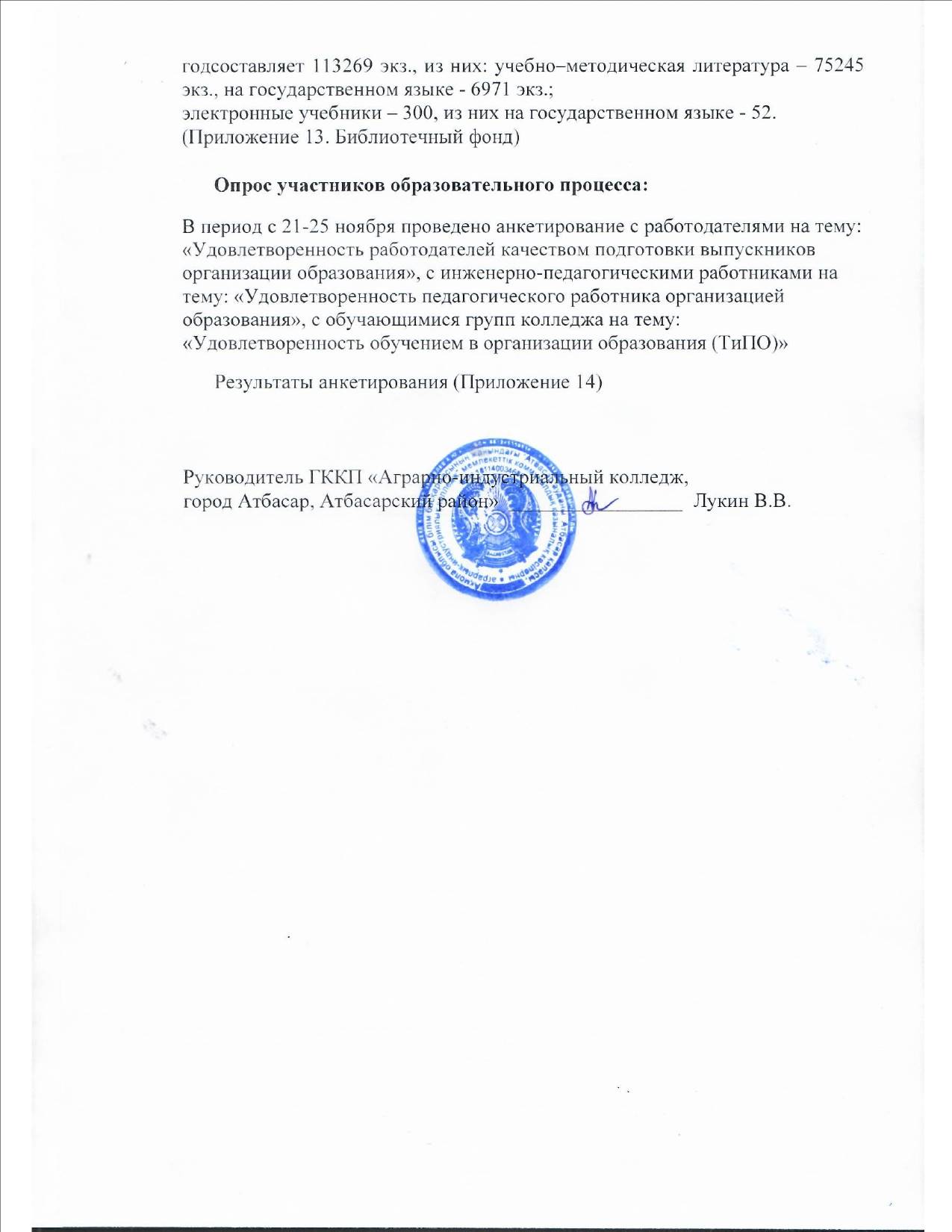 Полное наименование организации образованияГККП «Аграрно-индустриальный колледж, город Атбасар, Атбасарский район»Местонахождение  организации образования (юридический адрес и адрес фактического местонахождения)Акмолинская область Атбасарский район город Атбасар Микрорайон 1 дом 12правоустанавливающие и учредительные документы (прилагается копия справки/свидетельства о государственной регистрации либо перерегистрации юридического лица и устава).Справка о государственной регистрации юридического лица от 29.11.2018, выдана Отделом Атбасарского района по регистрации и земельному кадастру филиала некоммерческого акционерного общества «Государственная корпорация «Правительство для граждан» по Акмолинской области».Устав колледжа, утвержденный постановлением акимата Акмолинской области № А-4/187 от 27.04.2015 г. Краткая характеристика образовательной программы (дата выдачи лицензии, номер лицензии)На занятие образовательной деятельности выдана лицензия № KZ12LAA00013856, от 24.01.2019 годаПриложение № 004 от 29.04.2021г.№13000516 от 20.03.2003 г.Приложение № 006 от 08.04.2021г.Контактные  данные юридического лица (телефон, электронная почта, web-сайт)тел. 8-71643-53882, электронный адрес itk-1_atbasar@mail.ru. Веб сайт http://pt0001.atbasar.aqmoedu.kzFacebook: АИК АтбасарInstagram: aik_atbasarКонтактные данные представителя юридического лица. Ф.И.О. руководителя, копия приказа о назначении на должность. Лукин Владимир Валентинович – 87054291673 Приказ о назначении № 152 от 11.11.2020г.Ф.И.О. контактного лица для получения информации, связанной с отчетом, координаты для связи Зам по УМР Каппасова Раушан Нурлановна  тел 87057429951Сведение об аттестацииГККП «Аграрно-индустриальный колледж, город Атбасар, Атбасарский район» был аттестован Департаментом по контролю в сфере образования в 2015 году сроком на пять лет. Сведение об аккредитации (дата выдачи свидетельство, срок действия и номер регистрации)Институциональная аккредитация выдано свидетельство об институциональной аккредитации IA № 0253 от 14.12.2020 года, срок действия: 14.012.2020 г – 13.12.2025 год. Специализированная аккредитация по семи специальностям с 26 по 27 ноября 2020 года: 1115000 «Электромеханическое оборудование в промышленности (по видам)» (свидетельство SA № 0950 от 14.12.2020 года, срок действия: 14.012.2020 г – 13.12.2025 год.); 0506000 «Парикмахерское искусство и декоративная косметика» (свидетельство SA № 0951 от 14.12.2020 года, срок действия: 14.012.2020 г – 13.12.2025 год.); 0513000 «Маркетинг (по отраслям)» (свидетельство SA № 0952 от 14.12.2020 года, срок действия: 14.012.2020 г – 13.12.2025 год.);0516000 «Финансы (по отраслям)» (свидетельство SA № 0953 от 14.12.2020 года, срок действия: 14.012.2020 г – 13.12.2025 год.);1201000 «Техническое обслуживание, ремонт и эксплуатация автомобильного транспорта» (свидетельство SA № 0954 от 14.12.2020 года, срок действия: 14.012.2020 г – 13.12.2025 год.); 1504000 «Фермерское хозяйство (по профилю)» » (свидетельство SA № 0955 от 14.12.2020 года, срок действия: 14.012.2020 г – 13.12.2025 год.);0508000 «Организация питания» (свидетельство SA № 0956 от 14.12.2020 года, срок действия: 14.012.2020 г – 13.12.2025 год.).Специализированная аккредитация по пяти специальностям с 25 по 26 ноября 2021 года: 06120100 «Вычислительная техника и информационные сети (по видам) (свидетельство SA №1159 от 30.12.2021 г., срок действия: 30.12.2021 г.- 29.12.2026 г.); 07150300 «Токарное дело (по видам)» (свидетельство SA №1157 от 30.12.2021 г., срок действия: 30.12.2021 г.- 29.12.2026 г.); 07320100 «Строительство и эксплуатация зданий и сооружений» SA №1160 от 30.12.2021 г., срок действия: 30.12.2021 г.- 29.12.2026 г.);07150500 «Сварочное дело (по видам)» SA №1158 от 30.12.2021 г., срок действия: 30.12.2021 г.- 29.12.2026 г.); 07230100 «Швейное производство и моделирование одежды» SA №1161 от 30.12.2021 г., срок действия: 30.12.2021 г.- 29.12.2026 г.). №ФИОДолжность Тема Место, дата№ сертификата, дата1Ибраев Султанбек ХамитовичМастер п/о«Педагог системы технического и профессионального, послесреднего образования: совершенствование трудовых функций» (108 часов)НАО «Талап»2022 год2Капанов Казбек ЕралыновичМастер п/о«Педагог системы технического и профессионального, послесреднего образования: совершенствование трудовых функций» (108 часов)НАО «Талап»2022 год№ФИОДолжность Тема Место, дата№ сертификата, дата1Гармашова Юлия АртуровнаПреподаватель Научно-методологические основы преподавания предмета «Самопознание» (72 часа)АО «Национальный центр повышения квалификации «Өрлеу»№ 040386412.02.20212Зардиева Валентина АлександровнаЗам по УПРКурс по образовательной программе повышения квалификации педагогов РК «Менеджмент в организации ТиПО» (72 часа)НАО им. Ы.Алтынсарина, 18.02.-03.03.2021Серия № 77-00013340,05.03.20212Зардиева Валентина АлександровнаЗам по УПРТехникалық және кәсіптік, орта білімнен кейінгі білім беру ұйымдарын трансформациялау процесіндегі басшының рөлі: халықаралық тәжірибе (135 сағат)НАО «Talap»,04-27.10.2021№ 3020527.10.20213Санияз НурумгульПреподаватель Моделирование образовательного процесса с учетом академической самостоятельности в организациях технического и профессионального, послесреднего образования (108 часов)НАО «Talap»,11-29.10.2021№ 21Б00110,05.11.20213Санияз НурумгульПреподаватель Развитие цифровых компетенций педагоговАО «НЦПК «Өрлеу» № 254163,09.10.2021№ФИОДолжность Тема Место, дата№ сертификата, дата1Бурова Анастасия ВикторовнаПреподаватель Дистанционные курсы повышения квалификации на тему «Развитие и совершенствование IT-компетенции педагогов» (36 часов)НАО «Talap» учебно-тренинговый центрIT № 1611528.08.20202Гавриленко Антонина ВладимировнаДистанционные курсы повышения квалификации на тему «Техникалық және кәсіптік, орта білімнен кейінгі білім беру ұйымдарындағы қашықтықтан оқыту: контентін құрудан бастап оқу процесін ұйымдастыруға дейін» (36 часов)НАО «Talap» учебно-тренинговый центрDL № 0585028.05.20202Гавриленко Антонина ВладимировнаДистанционные курсы повышения квалификации на тему «Қашықтықтан оқыту жағдайында студенттердің өзіндік жұмысын ұйымдастыру» (36 часов)НАО «Talap» учебно-тренинговый центрDL № 0652528.05.20203Гармашова Юлия АртуровнаПреподаватель Онлайн курс обучения по образовательной программе повышения квалификации преподавателей колледжей по общеобразовательной дисциплине «Биология» в рамках обновления содержания среднего образования Республики Казахстан (80 часов)ЧУ «Центр педагогического мастерства» АОО «Назарбаев Интеллектуальные школы»10-21.08.2020№ 00023221.08.20203Гармашова Юлия АртуровнаПреподаватель Курсы по образовательной программе повышения квалификации педагогических кадров «Развитие естественнонаучной и читательской грамотности, креативного мышления школьников» (56 часов)ЧУ «Центр педагогического мастерства» АОО «Назарбаев Интеллектуальные школы»№ 2452d96528.07.20203Гармашова Юлия АртуровнаПреподаватель Дистанционные курсы повышения квалификации на тему «Развитие и совершенствование IT-компетенции педагогов» (36 часов)НАО «Talap» учебно-тренинговый центрIT № 0808613.08.2020Дистанционные курсы повышения квалификации на тему «Қашықтықтан оқыту жағдайында студенттердің өзіндік жұмысын ұйымдастыру» (36 часов)НАО «Talap» учебно-тренинговый центрDL № 0679228.05.20204Гвоздюк Марина ВладимировнаПреподаватель Курсы повышения квалификации инженерно-педагогических работников и руководителей организаций технического и профессионального, послесреднего образования по международным стандартам на тему: «Основные аспекты и условия процесса инклюзивного обучения в организациях технического и профессионального образования» (72 часа)НАО «Talap» учебно-тренинговый центр17-28.08.2020№ 010928.08.20204Гвоздюк Марина ВладимировнаПреподаватель Онлайн курс обучения по образовательной программе повышения квалификации преподавателей колледжей по общеобразовательной дисциплине «Физическая культура» в рамках обновления содержания среднего образования Республики Казахстан (80 часов)ЧУ «Центр педагогического мастерства» АОО «Назарбаев Интеллектуальные школы»09-20.11.2020№ 00044620.11.20204Гвоздюк Марина ВладимировнаПреподаватель Онлайн обучение для судей по джамп роуп, базовый уровень (40 часов)№ 196№ 4705Досмуханова Кымбат ТураровнаПреподаватель Онлайн курс обучения по образовательной программе повышения квалификации преподавателей колледжей по общеобразовательной дисциплине «История» в рамках обновления содержания среднего образования Республики Казахстан (80 часов)ЧУ «Центр педагогического мастерства» АОО «Назарбаев Интеллектуальные школы»10-21.08.2020№ 00013621.08.20205Досмуханова Кымбат ТураровнаПреподаватель Курсы повышения квалификации инженерно-педагогических работников и руководителей организаций технического и профессионального, послесреднего образования по международным стандартам на тему: «Основные аспекты и условия процесса инклюзивного обучения в организациях технического и профессионального образования» (72 часа)НАО «Talap» учебно-тренинговый центр17-28.08.2020№ 011028.08.20206Санияз Нурумгуль Преподаватель Онлайн курс обучения по образовательной программе повышения квалификации преподавателей колледжей по общеобразовательной дисциплине «Казахский язык» и «Казахская литература» в рамках обновления содержания среднего образования Республики Казахстан (80 часов)ЧУ «Центр педагогического мастерства» АОО «Назарбаев Интеллектуальные школы»10-21.08.2020№ 00000721.08.20207Зардиева Валентина АлександровнаЗаместитель директора по УПРПреподаватель Дистанционные курсы повышения квалификации на тему «Развитие и совершенствование IT-компетенции педагогов» (36 часов)НАО «Talap» учебно-тренинговый центрIT № 2511714.09.20207Зардиева Валентина АлександровнаЗаместитель директора по УПРПреподаватель Семинар по оказанию государственных услуг (8 часов)30.11.2020№AKMF00093AKMF0009330.11.20208Ибраев Султанбек ХамитовичМастер производственного обученияДистанционные курсы повышения квалификации на тему «Развитие и совершенствование IT-компетенции педагогов» (36 часов)НАО «Talap» учебно-тренинговый центрIT № 2412910.09.20208Ибраев Султанбек ХамитовичМастер производственного обученияДистанционное обучение: от разработки урока до организации образовательного процесса (72 часа)АО «НЦПК «Өрлеу»№ 670057815.11.20209Игибаева Аида МухтаровнаМастер производственного обученияПреподаватель Онлайн курс обучения по образовательной программе повышения квалификации преподавателей колледжей по общеобразовательной дисциплине «Информатика» в рамках обновления содержания среднего образования Республики Казахстан (80 часов)ЧУ «Центр педагогического мастерства» АОО «Назарбаев Интеллектуальные школы»10-21.08.2020№ 00026121.08.20209Игибаева Аида МухтаровнаМастер производственного обученияПреподаватель Дистанционные курсы повышения квалификации на тему «Развитие и совершенствование IT-компетенции педагогов» (36 часов)НАО «Talap» учебно-тренинговый центрIT № 2077907.09.202010Капанов Казбек ЕралыновичМастер производственного обученияДистанционное обучение: от разработки урока до организации образовательного процесса (72 часа)АО «НЦПК «Өрлеу»№ 670058515.11.202011Молдыбаев Талгат СултанказыевичПреподаватель-организатор НВТПДистанционные курсы повышения квалификации на тему «Развитие и совершенствование IT-компетенции педагогов» (36 часов)НАО «Talap» учебно-тренинговый центрIT № 0783813.08.202012Панаева Эльза ДаулетжановнаПреподавательОнлайн курс обучения по образовательной программе повышения квалификации преподавателей колледжей по общеобразовательной дисциплине «Английский язык» в рамках обновления содержания среднего образования Республики Казахстан (80 часов)ЧУ «Центр педагогического мастерства» АОО «Назарбаев Интеллектуальные школы»10-21.08.2020№ 00010021.08.202012Панаева Эльза ДаулетжановнаПреподавательДистанционное обучение: от разработки урока до организации образовательного процесса (72 часа)АО «НЦПК «Өрлеу»№ 670057015.11.202013Сыздыков Еркин МаратовичЗаведующий мастерскимипреподавательДистанционные курсы повышения квалификации на тему «Развитие и совершенствование IT-компетенции педагогов» (36 часов)НАО «Talap» учебно-тренинговый центрIT № 2117807.09.2020ПоказательЧисленностьВсего ИПР73Высшая категория3Первая категория17Вторая категория25Без категории21Педагог – исследователь1Педагог – эксперт1Магистр 1Педагог -модератор4№Качественный состав педагогических работников по специальности «Механизация сельского хозяйства»Количество1Всего педагогов по специальности132Высшая категория13Первая категория54Педагог-эксперт05Педагог-исследователь 06Педагог-мастер0№ п/пФ.И.О. мастеров производственного обученияСроки прохожденияКол-во часовМесто прохожденияПреподаватели специальных  дисциплин и мастера п/оПреподаватели специальных  дисциплин и мастера п/оПреподаватели специальных  дисциплин и мастера п/оПреподаватели специальных  дисциплин и мастера п/оПреподаватели специальных  дисциплин и мастера п/о1Ибраев Султанбек Хамитович05-13 декабря 2020 года36ТОО «Каражар-2004»1Ибраев Султанбек Хамитович05-13 января 2021 года36ТОО «Каражар-2004»2Капанов Казбек Ералынович05-13 декабря 2020 года36ТОО «Каражар-2004»2Капанов Казбек Ералынович05-13 января 2021 года36ТОО «Каражар-2004»3Каженов Жолымбет ГалымовичТОО «ТехАгро-Атбасар»Наименование специальностиПрофессиональный стандартПрофессиональный стандарт WorldSkillsУровень по НРК/ОРК07161600 «Механизация сельского хозяйства»«Мастер по эксплуатации и ремонту машин и механизмов»Приложение №46 к приказу Заместителя Председателя Правления национальной палаты предпринимателей Республики Казахстан «Атамекен» 30.12.2019 №269Уровень НРК: 3. Уровень ОРК: 31 курс2 курс3 курс1504000 «Фермерское хозяйство (по профилю)»1504000 «Фермерское хозяйство (по профилю)»1504000 «Фермерское хозяйство (по профилю)».1 курс2 курс3 курс07161600 «Механизация сельского хозяйства»1504000 «Фермерское хозяйство (по профилю)»1504000 «Фермерское хозяйство (по профилю)»1 курс2 курс3 курс07161600 «Механизация сельского хозяйства»1504000 «Фермерское хозяйство (по профилю)»Специальность2020-20212021-2022Среднийпоказатель, %1504000 «Фермерское хозяйство (по профилю)»100100100№ группыКоличество студентовТеоретическое обучениеТеоретическое обучениеТеоретическое обучениеТеоретическое обучениеТеоретическое обучениеТеоретическое обучениеПроизводственное обучениеПроизводственное обучениеПроизводственное обучениеПроизводственное обучениеПроизводственное обучениеПроизводственное обучение№ группыКоличество студентов"5""4""3"н/а% качества% успеваемости"5""4""3"н/а% качества% успеваемостиФХ-111701250711001331094100ФХ-211701250711004121094100ФХ-31120930751006600100100Итого по колледжу4603313072,310023212096100№ группыКоличество студентовТеоретическое обучениеТеоретическое обучениеТеоретическое обучениеТеоретическое обучениеТеоретическое обучениеТеоретическое обучениеПроизводственное обучениеПроизводственное обучениеПроизводственное обучениеПроизводственное обучениеПроизводственное обучениеПроизводственное обучение№ группыКоличество студентов"5""4""3"н/а% качества% успеваемости"5""4""3"н/а% качества% успеваемостиПМСХ-21211416024100777067100ФХ-2117010705910015200100100ФХ-3114+1 академ1660501007700100100Итого по колледжу:52+1 академ22020044,310029167089100Специальность квалификацияКоличество выпускников участвовавших в ИАКоличество оценокКоличество оценокКоличество оценокКоличество оценокКоличество оценок% качества проф подготовки выпускниковПрисвоен разряд классСпециальность квалификацияКоличество выпускников участвовавших в ИА«отлично»«хорошо»«хорошо»«удовлетворительно»«удовлетворительно»% качества проф подготовки выпускниковПрисвоен разряд классВыпуск 2020-2021 учебного годаВыпуск 2020-2021 учебного годаВыпуск 2020-2021 учебного годаВыпуск 2020-2021 учебного годаВыпуск 2020-2021 учебного годаВыпуск 2020-2021 учебного годаВыпуск 2020-2021 учебного годаВыпуск 2020-2021 учебного годаВыпуск 2020-2021 учебного года1504000 «Фермерское хозяйство (по профилю)»150406 2 Тракторист сельскохозяйственного производства150408 2 «Слесарь-ремонтник»12282283,3383,33Установочный III (12 обуч)Выпуск 2021-2022 учебного годаВыпуск 2021-2022 учебного годаВыпуск 2021-2022 учебного годаВыпуск 2021-2022 учебного годаВыпуск 2021-2022 учебного годаВыпуск 2021-2022 учебного годаВыпуск 2021-2022 учебного годаВыпуск 2021-2022 учебного годаВыпуск 2021-2022 учебного года1504000 «Фермерское хозяйство (по профилю)»150406 2 Тракторист сельскохозяйственного производства150408 2 «Слесарь-ремонтник»14491192,8692,86Установочный III (14 обуч)Специальность1 курс2 курс3 курс1504000 «Фермерское хозяйство (по профилю)»202012Специальность1 курс2 курс3 курс07161600 «Механизация сельского хозяйства»191504000 «Фермерское хозяйство (по профилю)»17+1 академ17+1 академСпециальность1 курс2 курс3 курс07161600 «Механизация сельского хозяйства»211504000 «Фермерское хозяйство (по профилю)»17Специальность2020-2021 гг.2020-2021 гг.2020-2021 гг.2021-2022 гг.2021-2022 гг.2021-2022 гг.СпециальностьВыпускТрудо-устроеноСамозанятыхВыпускТрудо-строеноСамозанятых1504000 «Фермерское хозяйство (по профилю)»1313014104 (в т.ч.  призыв  в ВС РК - 4в % соотношенииТрудоустройство – 100Трудоустройство – 100Трудоустройство – 100Трудоустройство – 100Трудоустройство – 100Трудоустройство – 100Выпуск2020-2021 гг.Выпуск 2021-2022 гг.Ожидаемый выпуск 2022-2023 г.г1504000 «Фермерское хозяйство (по профилю)»131415№ п/пНаименование мастерской, лаборатории, площадьИмеющееся оборудованиеОбновлено в рамках проекта «Жас маман»:Мастерские Мастерские Мастерские Мастерские 1.Слесарная мастерская  2. Общя площадь- 182 кв.м.сверлильный станок-2, верстак слесарный-12, дрель электрическая-1, зубило-30, ножницы  рычажные-1, плоскогубцы-13,оборудование для слесарных мастерских-1, набор метчиков слесарных-3, инструмент автом. метчиков-1, набор отверток-1,тиски-12, набор зенкеров-3.ЛабораторииЛабораторииЛабораторииЛаборатории2.Лаборатория автодела - 1Общая площадь – 81,2 кв.м.Макет грузового автомобиля -1, макет легкового автомобиля -1, макет двигателя внутреннего сгорания-1, макет карбюратора «Озон»-1,  макет светофора,автотренажер по вождению автомобиля, мультимедийный цифровой подиум с интерактивной панелью-1шт.3Лаборатория  автодела - 2 . Общая площадь - 120 кв.м. модель шасси FIAT  двуосного автомобиля с двигателем  многоточечного электронного впрыска  DOHC-1, виртуальный  автомобильный  симулятор -  (в модель входит -  монитор, клавиатура, мышь, системный блок)-1, модель  4- цилиндрового бензинового карбюраторного двухвального двигателя   FIAT-1,модель  турбодизельного   6 – цилиндрового двигателя объемом 5200СМ3 (для грузовиков)-1,модель топливного насоса с 6 линейно расположенными цилиндрами -1, топливный насос с 6-линейными цилиндрами и центробежный регулятор, модель насосной секции-1, макет радиатора системы охлаждения-14Лаборатория «Трактора и автомобили»Общая площадь – 170 кв.м.Станок балансировочный -1, станок шиномонтажный -1, шиномонтажное оборудование -1,верстаки - 3,ПДУ-10 - 1,Редуктор заднего моста  автомобиля «ЗИЛ» - 1,КПП автомобиля «ЗИЛ-130» - 1КПП автомобиля «ВАЗ-2106» - 1Двигатель автомобиля «ВАЗ-2106» 1Задний мост трактора «ДТ-75»-1Передняя балка в сборе автомобиля «ЗИЛ-130»   -1Задний мост автомобиля «ГАЗ-53» -1Задний мост трактора «К-700» -1Топливная аппаратура – 1КПП трактора «К-700» -1Задний мост в сборе с коробкой передач «МТЗ» -1Двигатель  трактора «Т-40» - 1Двигатель  трактора «ДТ-75» - 1Двигатель трактора «К-700»